Зарегистрировано в Министерстве социального развития Ульяновской области 22 ноября 2023 г. N ГР-12/83МИНИСТЕРСТВО СОЦИАЛЬНОГО РАЗВИТИЯУЛЬЯНОВСКОЙ ОБЛАСТИПРИКАЗот 22 ноября 2023 г. N 83-пОБ УТВЕРЖДЕНИИ АДМИНИСТРАТИВНОГО РЕГЛАМЕНТАПРЕДОСТАВЛЕНИЯ МИНИСТЕРСТВОМ СОЦИАЛЬНОГО РАЗВИТИЯУЛЬЯНОВСКОЙ ОБЛАСТИ ГОСУДАРСТВЕННОЙ УСЛУГИ "НАЗНАЧЕНИЕИ ВЫПЛАТА ЕДИНОВРЕМЕННОГО ПОСОБИЯ ДОБРОВОЛЬНЫМ ПОЖАРНЫМ,РАБОТНИКАМ ОБЩЕСТВЕННОГО ОБЪЕДИНЕНИЯ ПОЖАРНОЙ ОХРАНЫВ СЛУЧАЕ ПОЛУЧЕНИЯ ИМИ УВЕЧЬЯ (РАНЕНИЯ, ТРАВМЫ, КОНТУЗИИ),ЗАБОЛЕВАНИЯ, НАСТУПИВШИХ ВСЛЕДСТВИЕ ПРИЧИНЕНИЯВРЕДА ЗДОРОВЬЮ ПРИ ТУШЕНИИ ПОЖАРОВ, ПРОВЕДЕНИИАВАРИЙНО-СПАСАТЕЛЬНЫХ РАБОТ, СПАСЕНИИ ЛЮДЕЙ И ИМУЩЕСТВАПРИ ПОЖАРАХ И ОКАЗАНИИ ПЕРВОЙ ПОМОЩИ ПОСТРАДАВШИМИ ПРИВЕДШИХ К СТОЙКОЙ УТРАТЕ ТРУДОСПОСОБНОСТИ"В соответствии с Законом Ульяновской области от 06.10.2011 N 170-ЗО "О мерах государственной поддержки общественных объединений пожарной охраны и добровольных пожарных в Ульяновской области", постановлением Правительства Ульяновской области от 23.12.2011 N 640-П "О некоторых мерах по реализации Закона Ульяновской области "О мерах государственной поддержки общественных объединений пожарной охраны и добровольных пожарных в Ульяновской области" приказываю:1. Утвердить прилагаемый административный регламент предоставления Министерством социального развития Ульяновской области государственной услуги "Назначение и выплата единовременного пособия добровольным пожарным, работникам общественного объединения пожарной охраны в случае получения ими увечья (ранения, травмы, контузии), заболевания, наступивших вследствие причинения вреда здоровью при тушении пожаров, проведении аварийно-спасательных работ, спасении людей и имущества при пожарах и оказании первой помощи пострадавшим и приведших к стойкой утрате трудоспособности".2. Признать утратившим силу приказ Министерства здравоохранения, семьи и социального благополучия Ульяновской области от 18.10.2016 N 170-п "Об утверждении административного регламента предоставления территориальными органами Министерства здравоохранения, семьи и социального благополучия Ульяновской области государственной услуги по назначению и выплате государственных выплат отдельным категориям граждан в части предоставления единовременного пособия добровольным пожарным, работником общественного объединения пожарной охраны в случае получения ими увечья (ранения, травмы, контузии), заболевания, наступивших вследствие причинения вреда здоровью при тушении пожаров, проведении аварийно-спасательных работ, спасении людей и имущества при пожарах и оказании первой помощи пострадавшим и приведших к стойкой утрате трудоспособности".3. Настоящий приказ вступает в силу на следующий день после дня его официального опубликования.МинистрД.В.БАТРАКОВУтвержденприказомМинистерства социального развития Ульяновской областиот 22 ноября 2023 г. N 83-пАДМИНИСТРАТИВНЫЙ РЕГЛАМЕНТПРЕДОСТАВЛЕНИЯ МИНИСТЕРСТВОМ СОЦИАЛЬНОГО РАЗВИТИЯУЛЬЯНОВСКОЙ ОБЛАСТИ ГОСУДАРСТВЕННОЙ УСЛУГИ "НАЗНАЧЕНИЕИ ВЫПЛАТА ЕДИНОВРЕМЕННОГО ПОСОБИЯ ДОБРОВОЛЬНЫМ ПОЖАРНЫМ,РАБОТНИКАМ ОБЩЕСТВЕННОГО ОБЪЕДИНЕНИЯ ПОЖАРНОЙ ОХРАНЫВ СЛУЧАЕ ПОЛУЧЕНИЯ ИМИ УВЕЧЬЯ (РАНЕНИЯ, ТРАВМЫ, КОНТУЗИИ),ЗАБОЛЕВАНИЯ, НАСТУПИВШИХ ВСЛЕДСТВИЕ ПРИЧИНЕНИЯ ВРЕДАЗДОРОВЬЮ ПРИ ТУШЕНИИ ПОЖАРОВ, ПРОВЕДЕНИИАВАРИЙНО-СПАСАТЕЛЬНЫХ РАБОТ, СПАСЕНИИ ЛЮДЕЙ И ИМУЩЕСТВАПРИ ПОЖАРАХ И ОКАЗАНИИ ПЕРВОЙ ПОМОЩИ ПОСТРАДАВШИМИ ПРИВЕДШИХ К СТОЙКОЙ УТРАТЕ ТРУДОСПОСОБНОСТИ"1. Общие положения1.1. Настоящий административный регламент устанавливает порядок предоставления Министерством социального развития Ульяновской области (далее также - Министерство) государственной услуги "Назначение и выплата единовременного пособия добровольным пожарным, работникам общественного объединения пожарной охраны в случае получения ими увечья (ранения, травмы, контузии), заболевания, наступивших вследствие причинения вреда здоровью при тушении пожаров, проведении аварийно-спасательных работ, спасении людей и имущества при пожарах и оказании первой помощи пострадавшим и приведших к стойкой утрате трудоспособности" (далее - Административный регламент, государственная услуга).1.2. Государственная услуга предоставляется добровольным пожарным, работникам общественных объединений пожарной охраны, получивших увечья (ранения, травмы, контузии), заболевания, наступившие вследствие причинения вреда здоровью при тушении пожаров, проведении аварийно-спасательных работ, спасении людей и имущества при пожарах и оказании первой помощи пострадавшим и приведшие к стойкой утрате трудоспособности.При предоставлении государственной услуги от имени заявителя может выступать его представитель, имеющий право действовать от имени заявителя в соответствии с законодательством Российской Федерации (далее - представитель заявителя) в случае обращения лично в Министерство или посредством почтовой связи.Обратиться за получением государственной услуги необходимо не позднее шести месяцев со дня получения добровольным пожарным, работником общественного объединения пожарной охраны увечья (ранения, травмы, контузии), заболевания, наступивших вследствие причинения вреда здоровью при тушении пожаров, проведении аварийно-спасательных работ, спасении людей и имущества при пожарах и оказании первой помощи пострадавшим и приведших к стойкой утрате трудоспособности.1.3. Государственная услуга должна быть предоставлена заявителю в соответствии с вариантом предоставления государственной услуги (далее - Вариант).Вариант предоставления государственной услуги (далее - вариант) определяется в соответствии с таблицей N 2 приложения N 1 к настоящему Административному регламенту, исходя из установленных в таблице N 1 приложения N 1 признаков заявителя, а также из результата предоставления государственной услуги, за предоставлением которой обратился указанный заявитель.Признаки заявителя определяются путем профилирования, осуществляемого в соответствии с настоящим Административным регламентом.2. Стандарт предоставления государственной услуги2.1. Наименование государственной услуги"Назначение и выплата единовременного пособия добровольным пожарным, работникам общественного объединения пожарной охраны в случае получения ими увечья (ранения, травмы, контузии), заболевания, наступивших вследствие причинения вреда здоровью при тушении пожаров, проведении аварийно-спасательных работ, спасении людей и имущества при пожарах и оказании первой помощи пострадавшим и приведших к стойкой утрате трудоспособности".2.2. Наименование исполнительного органаУльяновской области, предоставляющего государственнуюуслугу (далее - орган исполнительной власти)Государственная услуга предоставляется Министерством социального развития Ульяновской области с участием Областного государственного учреждения социальной защиты населения Ульяновской области (далее - Учреждение), областного государственного казенного учреждения "Корпорация развития интернет-технологий - многофункциональный центр предоставления государственных и муниципальных услуг в Ульяновской области" (далее - ОГКУ "Правительство для граждан").ОГКУ "Правительство для граждан" может принять решение об отказе в приеме заявления о предоставлении государственной услуги, документов и (или) информации, необходимых для предоставления государственной услуги.2.3. Результат предоставления государственной услуги2.3.1. Результатом предоставления государственной услуги являются:1) в части назначения и выплаты единовременного пособия добровольным пожарным, работникам общественного объединения пожарной охраны в случае получения ими увечья (ранения, травмы, контузии), заболевания, наступивших вследствие причинения вреда здоровью при тушении пожаров, проведении аварийно-спасательных работ, спасении людей и имущества при пожарах и оказании первой помощи пострадавшим и приведших к стойкой утрате трудоспособности":решение о предоставлении государственной услуги;решение об отказе в предоставлении государственной услуги;2) в части исправления опечаток и (или) ошибок в документах, выданных в результате предоставления государственной услуги (далее - исправление опечаток):исправленный результат предоставления государственной услуги;распоряжение об отказе в исправлении опечаток и (или) ошибок в документах, выданных в результате предоставления государственной услуги.2.3.2. Документом, содержащим решение о предоставлении государственной услуги, на основании которого заявителю предоставляется результат предоставления государственной услуги, является соответствующее распоряжение Министерства.Реквизитами распоряжения Министерства являются: наименование Министерства, наименование распоряжения, его регистрационный номер, дата принятия решения, основания для принятия соответствующего решения, подпись заместителя Министра, уполномоченного на принятие решений о предоставлении государственной услуги (далее - заместитель Министра).Формирование реестровой записи в качестве результата предоставления государственной услуги не предусмотрено.Результат предоставления государственной услуги направляется заявителю Учреждением в форме уведомления о принятом решении (далее - уведомление). Уведомление направляется Учреждением заявителю посредством использования почтовой связи в случае представления заявления через Учреждение либо оператора почтовой связи. В случае представления заявления через ОГКУ "Правительство для граждан" уведомление направляется Учреждением в ОГКУ "Правительство для граждан". Порядок и сроки передачи Учреждением уведомления в ОГКУ "Правительство для граждан", а также порядок выдачи такого уведомления ОГКУ "Правительство для граждан" определяются соглашением о взаимодействии.Сведения о направлении заявителю уведомления фиксируется в личном деле заявителя в интеграционной информационной системе по персонифицированному учету граждан, проживающих на территории Ульяновской области, имеющих право на меры социальной поддержки, адресную социальную помощь и иные социальные гарантии, SiTex - "Электронный социальный регистр населения Ульяновской области" (далее - ИС SiTex).2.4. Срок предоставления государственной услугиМаксимальный срок предоставления государственной услуги, который исчисляется со дня регистрации запроса и документов и (или) информации, необходимых для предоставления государственной услуги:в Министерстве, в том числе в случае, если запрос и документы и (или) информация, необходимые для предоставления государственной услуги, поданы заявителем посредством почтового отправления в Министерство - не более пятнадцати рабочих дней;(в ред. приказа Минсоцразвития Ульяновской области от 20.02.2024 N 19-п)в ОГКУ "Правительство для граждан" в случае, если запрос и документы и (или) информация, необходимые для предоставления государственной услуги, поданы заявителем в ОГКУ "Правительство для граждан" - не более пятнадцати рабочих дней.(в ред. приказа Минсоцразвития Ульяновской области от 20.02.2024 N 19-п)Срок предоставления государственной услуги определяется для каждого Варианта и приведен в их описании, содержащимся в разделе 3 настоящего Административного регламента.2.5. Правовые основания для предоставлениягосударственной услугиПеречень нормативных правовых актов, регулирующих предоставление государственной услуги, информация о порядке досудебного (внесудебного) обжалования решений и действий (бездействия) Министерства, организаций, предусмотренных частью 1.1 статьи 16 Федерального закона от 27.07.2010 N 210-ФЗ "Об организации предоставления государственных и муниципальных услуг" (далее - организации, осуществляющие функции по предоставлению государственных услуг), а также их должностных лиц, государственных гражданских служащих, работников размещены на официальном сайте Министерства, в федеральной государственной информационной системе "Единый портал государственных и муниципальных услуг (функций) (далее - Единый портал).2.6. Исчерпывающий перечень документов, необходимыхдля предоставления государственной услуги2.6.1. Заявление о предоставлении государственной услуги и документы, предусмотренные настоящим пунктом, представляются заявителем одним из следующих способов:через Учреждение;через ОГКУ "Правительство для граждан";посредством почтовой связи.Абзац исключен. - Приказ Минсоцразвития Ульяновской области от 20.02.2024 N 19-п.2.6.2. Документами, необходимыми в соответствии с законодательными или иными нормативными правовыми актами для предоставления государственной услуги, которые заявитель должен представить самостоятельно, являются:1) в части назначения и выплаты единовременного пособия добровольным пожарным в случае получения ими увечья (ранения, травмы, контузии), заболевания, наступивших вследствие причинения вреда здоровью при тушении пожаров, проведении аварийно-спасательных работ, спасении людей и имущества при пожарах и оказании первой помощи пострадавшим и приведших к стойкой утрате трудоспособности":а) заявление о предоставлении государственной услуги составленное по форме, установленной приложением N 2 к настоящему Административному регламенту;(в ред. приказа Минсоцразвития Ульяновской области от 20.02.2024 N 19-п)б) документ, удостоверяющий личность заявителя;в) документ, удостоверяющий личность представителя заявителя (в случае обращения представителя заявителя);г) документ, подтверждающий полномочия представителя заявителя (в случае обращения представителя заявителя);д) акт о несчастном случае, составленный общественным объединением пожарной охраны;е) справка, подтверждающая факт привлечения подразделения добровольной пожарной охраны, в составе которого заявитель выполнял обязанности добровольного пожарного, к тушению пожаров, проведению аварийно-спасательных работ, спасению людей и имущества при пожарах и оказанию первой помощи пострадавшим, выданной общественным объединением пожарной охраны;2) в части назначения и выплаты единовременного пособия работникам общественного объединения пожарной охраны в случае получения ими увечья (ранения, травмы, контузии), заболевания, наступивших вследствие причинения вреда здоровью при тушении пожаров, проведении аварийно-спасательных работ, спасении людей и имущества при пожарах и оказании первой помощи пострадавшим и приведших к стойкой утрате трудоспособности":а) заявление о предоставлении государственной услуги составленное по форме, установленной приложением N 2 к настоящему Административному регламенту;(в ред. приказа Минсоцразвития Ульяновской области от 20.02.2024 N 19-п)б) документ, удостоверяющий личность заявителя;в) документ, удостоверяющий личность представителя заявителя (в случае обращения представителя заявителя);г) документ, подтверждающий полномочия представителя заявителя (в случае обращения представителя заявителя);д) акт о несчастном случае, составленный общественным объединением пожарной охраны;3) в части исправления опечаток и (или) ошибок в документах, выданных в результате предоставления государственной услуги:а) заявление об исправлении опечаток составленное по форме, установленной приложением N 3 к настоящему Административному регламенту;(в ред. приказа Минсоцразвития Ульяновской области от 20.02.2024 N 19-п)б) документ, удостоверяющий личность представителя заявителя (в случае обращения представителя заявителя);в) документ, подтверждающий полномочия представителя заявителя (в случае обращения представителя заявителя);г) документ, выданный в результате предоставления государственной услуги, в котором содержатся допущенные опечатки и (или) ошибки;д) документ, имеющий юридическую силу, содержащий правильные данные.2.6.3. Перечень документов, необходимых для предоставления государственной услуги в соответствии с нормативными правовыми актами, представляемых заявителями по собственной инициативе:1) сведения о страховом номере индивидуального лицевого счета гражданина в системе индивидуального (персонифицированного) учета (СНИЛС) заявителя;2) сведения о группе инвалидности;3) сведения о получении добровольным пожарным увечья (ранения, травмы, контузии), заболевания, наступивших вследствие причинения вреда здоровью при тушении пожаров, проведении аварийно-спасательных работ, спасении людей и имущества при пожарах и оказании первой помощи пострадавшим.2.7. Исчерпывающий перечень оснований для отказав приеме документов, необходимых для предоставлениягосударственной услугиОснования для отказа в приеме заявления и документов, необходимых для предоставления государственной услуги, при обращении непосредственно в Министерство законодательством Российской Федерации не предусмотрены.В случае представления заявления и документов, необходимых для предоставления государственной услуги, через ОГКУ "Правительство для граждан" основаниями для отказа заявителю в приеме указанных заявления и документов является представление утратившего силу документа, удостоверяющего в соответствии с законодательством Российской Федерации личность заявителя, либо отсутствие документа, удостоверяющего в соответствии с законодательством Российской Федерации личность заявителя.В случае представления заявления и документов, необходимых для предоставления государственной услуги, через ОГКУ "Правительство для граждан" представителем заявителя основаниями для отказа в приеме указанных заявления и документов является представление утративших силу документа, удостоверяющего личность в соответствии с законодательством Российской Федерации, и (или) документа, подтверждающего в соответствии с законодательством Российской Федерации полномочия представителя заявителя, либо отсутствие документа, удостоверяющего личность в соответствии с законодательством Российской Федерации, и (или) документа, подтверждающего в соответствии с законодательством Российской Федерации полномочия представителя заявителя.2.8. Исчерпывающий перечень оснований для приостановленияпредоставления государственной услуги или отказав предоставлении государственной услуги2.8.1. Оснований для приостановления предоставления государственной услуги законодательством Российской Федерации не предусмотрено.2.8.2. Основаниями для отказа заявителю в предоставлении государственной услуги являются:1) отсутствие у заявителя права на получение единовременного пособия;2) представление документов, которые должны быть представлены заявителем или его представителем самостоятельно не в полном объеме либо с нарушением предъявляемых к ним требований и (или) наличие в них, а также в представленном заявлении неполных и (или) недостоверных сведений.2.9. Размер платы, взимаемой с заявителяпри предоставлении государственной услуги,и способы ее взиманияГосударственная услуга предоставляется без взимания государственной пошлины или иной платы за предоставление государственной услуги.2.10. Максимальный срок ожидания в очереди при подачезапроса о предоставлении государственной услугии при получении результата предоставлениягосударственной услугиМаксимальный срок ожидания в очереди для подачи запроса о предоставлении государственной услуги, а также при получении результата предоставления государственной услуги составляет не более 15 минут.2.11. Срок регистрации запроса заявителяо предоставлении государственной услугиРегистрация заявления и приложенных к нему документов, в случае их представления соответственно через Учреждение или ОГКУ "Правительство для граждан" осуществляется информационной системой Министерства в день поступления в нее заявления и копий документов, предусмотренных настоящим Административным регламентом.В случае представления заявления и документов (копий документов), предусмотренных настоящим Административным регламентом, через оператора почтовой связи регистрация указанных заявления и документов (копий документов) осуществляется не позднее первого рабочего дня, следующего за днем их доставки в Учреждение.2.12. Требования к помещениям, в которыхпредоставляются государственные услугиПомещения, предназначенные для ознакомления заявителей с информационными материалами, оборудуются информационными стендами.Оформление визуальной и текстовой информации о порядке предоставления государственной услуги соответствует оптимальному восприятию этой информации посетителями.Для обслуживания лиц с ограниченными возможностями здоровья помещения оборудуются пандусами, специальными ограждениями и перилами, обеспечивающими беспрепятственное передвижение и разворот инвалидных колясок, столы размещаются в стороне от входа для беспрепятственного подъезда и разворота колясок. Обеспечивается допуск сурдопереводчика и тифлосурдопереводчика.Кабинеты приема заявителей оборудованы информационными табличками (вывесками) с указанием:номера кабинета;фамилии, имени, отчества (последнее - при наличии) и должности специалиста, предоставляющего государственную услугу;графика работы.Места ожидания в очереди на представление или получение документов оборудуются стульями, кресельными секциями, скамьями (банкетками), места для заполнения запросов о предоставлении государственной услуги оборудуются столами (стойками), стульями, обеспечиваются канцелярскими принадлежностями, справочно-информационным материалом, образцами заполнения документов, формами заявлений. Количество мест ожидания определяется исходя из фактической нагрузки и возможностей для их размещения в здании.2.13. Показатели доступностии качества государственной услугиПоказателями доступности и качества предоставления государственной услуги являются:1) обеспечение беспрепятственного доступа заявителей к помещениям, в которых предоставляется государственная услуга;2) размещение информации о порядке предоставления государственной услуги на официальном сайте Министерства, на Едином портале;3) соблюдение порядка предоставления государственной услуги, в том числе в соответствии с Вариантом ее предоставления;4) отсутствие поданных в установленном порядке жалоб на решения и действия (бездействие), принятые и осуществленные при предоставлении государственной услуги;5) количество взаимодействий заявителя с должностными лицами при получении государственной услуги - не более двух, общей продолжительностью - не более 30 минут;6) наличие возможности записи на прием в Министерство для подачи заявления о предоставлении государственной услуги (лично, по телефону);7) наличие возможности заявителя оценить качество предоставления государственной услуги (срок предоставления государственной услуги);8) отношение общего числа заявлений о предоставлении государственной услуги, зарегистрированных в течение отчетного периода, к количеству признанных обоснованными в этот же период жалоб от заявителей о нарушении порядка и сроков предоставления государственной услуги;9) возможность получения государственной услуги в ОГКУ "Правительство для граждан" (в части подачи заявления о предоставлении государственной услуги и документов, получения результата предоставления государственной услуги);10) наличие возможности записи в ОГКУ "Правительство для граждан" для подачи заявления о предоставлении государственной услуги (лично, по телефону, через официальный сайт ОГКУ "Правительство для граждан").2.14. Иные требования, в том числе учитывающие особенностипредоставления государственных услуг в многофункциональныхцентрах и особенности предоставления государственных услугв электронной формеУслуг, которые являются необходимыми и обязательными для предоставления государственной услуги, законодательством Российской Федерации не предусмотрено.При предоставлении государственный услуги используется ИС SiTex.3. Состав, последовательность и сроки выполненияадминистративных процедур, требования к порядкуих выполнения, в том числе особенности выполненияадминистративных процедур в электронной форме,а также особенности выполнения административныхпроцедур в многофункциональных центрахПри обращении заявителя государственная услуга предоставляется в соответствии с вариантами, указанными в таблице 2 приложения N 1 к настоящему Административному регламенту.Возможность оставления заявления о предоставлении государственной услуги без рассмотрения не предусмотрена.Профилирование заявителяВариант определяется путем анкетирования заявителя, в процессе которого устанавливается результат предоставления государственной услуги, за предоставлением которого заявитель обратился, а также признаки заявителя. Вопросы, направленные на определение признаков заявителя, приведены в таблице 1 приложения N 1 к настоящему Административному регламенту.Профилирование осуществляется сотрудником Учреждения или работником ОГКУ "Правительство для граждан".По результатам получения ответов от заявителя на вопросы анкетирования определяется полный перечень комбинаций значений признаков в соответствии с настоящим Административным регламентом, каждая из которых соответствует одному варианту.Описания вариантов, приведенных в настоящем разделе, размещаются Министерством в общедоступном месте.Вариант 11. Максимальный срок предоставления варианта составляет пятнадцать рабочих дней со дня регистрации заявления о предоставлении государственной услуги.(в ред. приказа Минсоцразвития Ульяновской области от 20.02.2024 N 19-п)2. Результатом предоставления варианта является решение о предоставлении (об отказе в предоставлении) государственной услуги, на основании которого заявителю предоставляется результат предоставления государственной услуги.Формирование реестровой записи в качестве результата предоставления государственной услуги не предусмотрено.Факт получения результата предоставления государственной услуги фиксируется в ИС SiTex.Документом, содержащим решение о предоставлении государственной услуги, является соответствующее распоряжение Министерства, на основании которого заявителю предоставляется результат предоставления государственной услуги.Заявителю направляется уведомление о принятом решении.3. Министерство отказывает заявителю в предоставлении государственной услуги при наличии следующих оснований:1) отсутствие у заявителя права на получение единовременного пособия;2) представление документов, предусмотренных настоящим Административным регламентом, которые должны быть представлены заявителем или его представителем самостоятельно, или в предусмотренных настоящим Порядком случаях их копий не в полном объеме либо с нарушением предъявляемых к ним требований и (или) наличие в них, а также в представленном заявлении неполных и (или) недостоверных сведений.4. Перечень административных процедур, предусмотренных настоящим вариантом:1) прием запроса и документов и (или) информации, необходимых для предоставления государственной услуги;2) межведомственное информационное взаимодействие;3) принятие решения о предоставлении либо об отказе в предоставлении государственной услуги;4) предоставление результата государственной услуги.5. Настоящим вариантом административная процедура приостановления предоставления государственной услуги не предусмотрена.Прием и регистрация заявления и документов, необходимыхдля предоставления государственной услуги1. Заявителю для получения государственной услуги необходимо представить непосредственно в Учреждение, либо через ОГКУ "Правительство для граждан", либо посредством почтовой связи заявление, составленное по форме, установленной приложением N 2 к настоящему Административному регламенту, а также документы, необходимые для предоставления государственной услуги.(в ред. приказа Минсоцразвития Ульяновской области от 20.02.2024 N 19-п)Заявление и документы, необходимые для предоставления варианта государственной услуги, могут быть предоставлены представителем заявителя В административной процедуре принимает участие ОГКУ "Правительство для граждан".2. Исчерпывающий перечень документов и (или) информации, необходимых в соответствии с законодательными или иными нормативными правовыми актами для предоставления государственной услуги, которые заявитель должен представить самостоятельно:1) документ, удостоверяющий в соответствии с законодательством Российской Федерации личность заявителя.Требования, предъявляемые к документу при подаче:в Учреждение - подлинник;(в ред. приказа Минсоцразвития Ульяновской области от 20.02.2024 N 19-п)в ОГКУ "Правительство для граждан" - подлинник;(в ред. приказа Минсоцразвития Ульяновской области от 20.02.2024 N 19-п)с использованием услуг почтовой связи - копия, засвидетельствованная нотариусом или иным должностным лицом, имеющим право совершать нотариальные действия;(в ред. приказа Минсоцразвития Ульяновской области от 20.02.2024 N 19-п)2) акт о несчастном случае, составленный общественным объединением пожарной охраны.Требования, предъявляемые к документу при подаче:в Учреждение - подлинник;(в ред. приказа Минсоцразвития Ульяновской области от 20.02.2024 N 19-п)в ОГКУ "Правительство для граждан" - подлинник;(в ред. приказа Минсоцразвития Ульяновской области от 20.02.2024 N 19-п)с использованием услуг почтовой связи - копия, заверенная в установленном порядке;(в ред. Приказа Минсоцразвития Ульяновской области от 20.02.2024 N 19-п)3) справка, подтверждающая факт привлечения подразделения добровольной пожарной охраны в составе которого заявитель выполнял обязанности добровольного пожарного, к тушению пожаров, проведению аварийно-спасательных работ, спасению людей и имущества при пожарах и оказанию первой помощи пострадавшим, выданной общественным объединением пожарной охраны.Требования, предъявляемые к документу при подаче:в Учреждение - подлинник;(в ред. приказа Минсоцразвития Ульяновской области от 20.02.2024 N 19-п)в ОГКУ "Правительство для граждан" - подлинник;(в ред. приказа Минсоцразвития Ульяновской области от 20.02.2024 N 19-п)с использованием услуг почтовой связи - копия, заверенная в установленном порядке.(в ред. приказа Минсоцразвития Ульяновской области от 20.02.2024 N 19-п)3. Исчерпывающий перечень документов и (или) информации, необходимых в соответствии с законодательными или иными нормативными правовыми актами для предоставления государственной услуги, которые заявитель вправе представить по собственной инициативе:1) СНИЛС.(в ред. приказа Минсоцразвития Ульяновской области от 20.02.2024 N 19-п)Требования, предъявляемые к документу при подаче:в Учреждение - подлинник;(в ред. приказа Минсоцразвития Ульяновской области от 20.02.2024 N 19-п)в ОГКУ "Правительство для граждан" - подлинник;(в ред. приказа Минсоцразвития Ульяновской области от 20.02.2024 N 19-п)с использованием услуг почтовой связи - копия, заверенная в установленном порядке;(в ред. приказа Минсоцразвития Ульяновской области от 20.02.2024 N 19-п)2) справка о получении добровольным пожарным увечья (ранения, травмы, контузии), заболевания, наступивших вследствие причинения вреда здоровью при тушении пожаров, проведении аварийно-спасательных работ, спасении людей и имущества при пожарах и оказании первой помощи пострадавшим.Требования, предъявляемые к документу при подаче:в Учреждение - подлинник;(в ред. приказа Минсоцразвития Ульяновской области от 20.02.2024 N 19-п)в ОГКУ "Правительство для граждан" - подлинник;(в ред. приказа Минсоцразвития Ульяновской области от 20.02.2024 N 19-п)с использованием услуг почтовой связи - копия, заверенная в установленном порядке;(в ред. приказа Минсоцразвития Ульяновской области от 20.02.2024 N 19-п)3) справка об инвалидности.Требования, предъявляемые к документу при подаче:в Учреждение - подлинник;(в ред. приказа Минсоцразвития Ульяновской области от 20.02.2024 N 19-п)в ОГКУ "Правительство для граждан" - подлинник;(в ред. приказа Минсоцразвития Ульяновской области от 20.02.2024 N 19-п)с использованием услуг почтовой связи - копия, заверенная в установленном порядке;(в ред. приказа Минсоцразвития Ульяновской области от 20.02.2024 N 19-п)4. Вне зависимости от способа подачи заявления способом установления личности (идентификации) заявителя при взаимодействии с заявителями является документ, удостоверяющий личность.5. Основания для отказа в приеме заявления и документов, необходимых для предоставления государственной услуги, при обращении непосредственно в Министерство законодательством Российской Федерации не предусмотрены.В случае представления заявления и документов, необходимых для предоставления государственной услуги, через ОГКУ "Правительство для граждан" основаниями для отказа заявителю в приеме указанных заявления и документов является представление утратившего силу документа, удостоверяющего в соответствии с законодательством Российской Федерации личность заявителя, либо отсутствие документа, удостоверяющего в соответствии с законодательством Российской Федерации личность заявителя.6. Государственная услуга предусматривает возможность приема запроса (заявления) и документов, необходимых для предоставления варианта государственной услуги, с использованием услуг почтовой связи, в Учреждении, в ОГКУ "Правительство для граждан" по выбору заявителя независимо от его места жительства или места пребывания.7. Регистрация запроса (заявления) и документов, необходимых для предоставления варианта государственной услуги в случае их представления через Учреждение или МФЦ осуществляется информационной системой уполномоченного органа в день поступления в нее заявления и копий документов, необходимых для предоставления государственной услуги.Срок регистрации запроса (заявления) и документов, необходимых для предоставления варианта государственной услуги в случае их представления через оператора почтовой связи осуществляется не позднее первого рабочего дня, следующего за днем их доставки в Учреждение.Межведомственное информационное взаимодействиеДля получения государственной услуги необходимо направление следующих межведомственных запросов;1) "Проверка действительности паспорта".Поставщиком сведений является Министерство внутренних дел Российской Федерации (далее - МВД РФ).Направляемые в запросе сведения:Фамилия, имя, отчество, дата рождения, код выдавшего подразделения, серия документа, номер документа, дата выдачи документа, регион запроса.Запрашиваемые в запросе сведения и цели использования запрашиваемых в запросе сведений:Фамилия, имя, отчество, дата рождения, код выдавшего подразделения, серия документа, номер документа, дата выдачи документа, регион, статус паспорта, причина недействительности, текстовый комментарий к ответу (принятие решения).Основанием для направления запроса является заявление заявителя.Запрос направляется в течение 15 минут.МВД РФ представляет запрашиваемые сведения в срок, не превышающий 5 (пяти) рабочих дней.2) "Проверка соответствия фамильно-именной группы, даты рождения, пола и СНИЛС".Поставщиком сведений является Фонд пенсионного и социального страхования Российской Федерации (далее - Социальный фонд России).Направляемые в запросе сведения:Фамилия, имя, отчество, дата рождения, СНИЛС, пол.Запрашиваемые в запросе сведения и цели использования запрашиваемых в запросе сведений:Соответствует/Не соответствует (принятие решения).Основанием для направления запроса является обращение заявителя за предоставлением государственной услуги.Запрос направляется в течение 1 часа.Социальный фонд представляет запрашиваемые сведения в срок, не превышающий 5 рабочих дней.3) "Выписка сведений об инвалиде".Поставщиком сведений является Социальный фонд России.Направляемые в запросе сведения:СНИЛС, дата начала периода, дата окончания периода.Запрашиваемые в запросе сведения и цели использования запрашиваемых в запросе сведений:Фамилия, имя, отчество, дата рождения, СНИЛС, пол, адрес регистрации, документ, удостоверяющий личность (наименование, серия, номер, когда выдан, кем выдан), группа инвалидности, причина инвалидности, формулировка причины инвалидности (не из справочника), инвалидность установлена на срок до, окончание периода действия инвалидности, группа инвалидности установлена впервые или повторно, дата установления группы инвалидности, номер Акта МСЭ, дата Акта МСЭ, серия справки МСЭ, номер справки МСЭ, дата справки МСЭ (принятие решения).Основанием для направления запроса является обращение заявителя за предоставлением государственной услуги.Запрос направляется в течение 1 часа.Социальный фонд России представляет запрашиваемые сведения в срок, не превышающий 5 рабочих дней;4) "Справка из медицинской организации о получении добровольным пожарным увечья (ранения, травмы, контузии) либо заболевания, наступивших вследствие причинения вреда здоровью при тушении пожаров, проведении аварийно-спасательных работ, спасении людей и имущества при пожарах и оказании первой помощи пострадавшим".Поставщиком сведений является медицинская организация, установившая причинно-следственную связь увечья (ранения, травмы, контузии) либо заболевания, с причинением вреда здоровью при тушении пожаров, проведении аварийно-спасательных работ, спасении людей и имущества при пожарах и оказании первой помощи пострадавшим.Направляемые в запросе сведения: наименование органа или организации, направляющих межведомственный запрос; наименование органа или организации, в адрес которых направляется межведомственный запрос; наименование государственной или муниципальной услуги, для предоставления которой необходимо представление документа и (или) информации, а также, если имеется, номер (идентификатор) такой услуги в реестре государственных услуг или реестре муниципальных услуг; указание на положения нормативного правового акта, которыми установлено представление документа и (или) информации, необходимых для предоставления государственной или муниципальной услуги, и указание на реквизиты данного нормативного правового акта; фамилия, имя, отчество, реквизиты документа, удостоверяющего личность (наименование, серия, номер, кем выдан, дата выдачи); контактная информация для направления ответа на межведомственный запрос; дата направления межведомственного запроса; фамилия, имя, отчество и должность лица, подготовившего и направившего межведомственный запрос, а также номер служебного телефона и (или) адрес электронной почты данного лица для связи.Запрашиваемые в запросе сведения и цели использования запрашиваемых в запросе сведений:Фамилия, имя, отчество, дата рождения добровольного пожарного и сведения о получении им увечья (ранения, травмы, контузии) либо заболевания, наступивших вследствие причинения вреда здоровью при тушении пожаров, проведении аварийно-спасательных работ, спасении людей и имущества при пожарах и оказании первой помощи пострадавшим (принятие решения).Основанием для направления запроса является обращение заявителя за предоставлением государственной услуги.Запрос направляется в течение 1 рабочего дня.Медицинская организация представляет запрашиваемые сведения в срок, не превышающий 5 рабочих дней.Принятие решения о предоставлении либо об отказев предоставлении государственной услугиРешение о предоставлении государственной услуги принимается Министерством при выполнении каждого из следующих критериев принятия решения:наличие у заявителя права на получение единовременного пособия;представление документов, которые должны быть представлены заявителем или его представителем самостоятельно в полном объеме без нарушения предъявляемых к ним требований, содержание в указанных заявлении и документах полных и достоверных сведений.Решение об отказе в предоставлении государственной услуги принимается при невыполнении указанных выше критериев.Принятие решения о предоставлении (об отказе в предоставлении) государственной услуги осуществляется не позднее десять рабочих дней со дня регистрации заявления о предоставлении государственной услуги.(в ред. приказа Минсоцразвития Ульяновской области от 20.02.2024 N 19-п)Предоставление результата государственной услугиРезультат предоставления государственной услуги может быть получен в отделении почтовой связи, в Министерстве, в ОГКУ "Правительство для граждан".Предоставление результата государственной услуги осуществляется в срок, не превышающий пять рабочих дней, и исчисляется со дня принятия решения о предоставлении государственной услуги.(в ред. приказа Минсоцразвития Ульяновской области от 20.02.2024 N 19-п)Результат предоставления государственной услуги не может быть предоставлен по выбору заявителя независимо от его места нахождения.Вариант 21. Максимальный срок предоставления варианта составляет пятнадцать рабочих дней со дня регистрации заявления о предоставлении государственной услуги.(в ред. приказа Минсоцразвития Ульяновской области от 20.02.2024 N 19-п)2. Результатом предоставления варианта является решение о предоставлении (об отказе в предоставлении) государственной услуги, на основании которого представителю заявителя предоставляется результат предоставления государственной услуги.Формирование реестровой записи в качестве результата предоставления государственной услуги не предусмотрено.Факт получения результата предоставления государственной услуги фиксируется в ИС SiTex.Документом, содержащим решение о предоставлении государственной услуги, является соответствующее распоряжение Министерства, на основании которого заявителю предоставляется результат предоставления государственной услуги.3. Министерство отказывает представителю заявителя в предоставлении государственной услуги при наличии следующих оснований:1) отсутствие у заявителя права на получение единовременного пособия;2) представление документов, предусмотренных настоящим Административным регламентом, которые должны быть представлены заявителем или его представителем самостоятельно, или в предусмотренных настоящим Порядком случаях их копий не в полном объеме либо с нарушением предъявляемых к ним требований и (или) наличие в них, а также в представленном заявлении неполных и (или) недостоверных сведений.4. Перечень административных процедур, предусмотренных настоящим вариантом:1) прием запроса и документов и (или) информации, необходимых для предоставления государственной услуги;2) межведомственное информационное взаимодействие;3) принятие решения о предоставлении либо об отказе в предоставлении государственной услуги;4) предоставление результата государственной услуги.5. Настоящим вариантом административная процедура приостановления предоставления государственной услуги не предусмотрена.Прием и регистрация заявления и документов, необходимыхдля предоставления государственной услуги1. Представителю заявителя для получения государственной услуги необходимо представить непосредственно в Учреждение, либо через ОГКУ "Правительство для граждан", либо посредством почтовой связи заявление, составленное по форме, установленной приложением N 3 к настоящему Административному регламенту, а также документы, необходимые для предоставления государственной услуги.(в ред. приказа Минсоцразвития Ульяновской области от 20.02.2024 N 19-п)В административной процедуре принимает участие ОГКУ "Правительство для граждан".2. Исчерпывающий перечень документов и (или) информации, необходимых в соответствии с законодательными или иными нормативными правовыми актами для предоставления государственной услуги, которые заявитель должен представить самостоятельно:1) документ, удостоверяющий личность представителя заявителя.Требования, предъявляемые к документу при подаче:в Учреждение - подлинник;(в ред. приказа Минсоцразвития Ульяновской области от 20.02.2024 N 19-п)с использованием услуг почтовой связи - копия, засвидетельствованная нотариусом или иным должностным лицом, имеющим право совершать нотариальные действия;(в ред. приказа Минсоцразвития Ульяновской области от 20.02.2024 N 19-п)в ОГКУ "Правительство для граждан" - подлинник;(в ред. приказа Минсоцразвития Ульяновской области от 20.02.2024 N 19-п)2) документ, подтверждающий полномочия представителя заявителя.Требования, предъявляемые к документу при подаче:в Учреждение - подлинник;(в ред. приказа Минсоцразвития Ульяновской области от 20.02.2024 N 19-п)в ОГКУ "Правительство для граждан" - подлинник;(в ред. приказа Минсоцразвития Ульяновской области от 20.02.2024 N 19-п)с использованием услуг почтовой связи - копия, заверенная в установленном порядке;(в ред. приказа Минсоцразвития Ульяновской области от 20.02.2024 N 19-п)3) акт о несчастном случае, составленный общественным объединением пожарной охраны.Требования, предъявляемые к документу при подаче:в Учреждение - подлинник;(в ред. приказа Минсоцразвития Ульяновской области от 20.02.2024 N 19-п)в ОГКУ "Правительство для граждан" - подлинник;(в ред. приказа Минсоцразвития Ульяновской области от 20.02.2024 N 19-п)с использованием услуг почтовой связи - копия, заверенная в установленном порядке;(в ред. приказа Минсоцразвития Ульяновской области от 20.02.2024 N 19-п)4) справка, подтверждающая факт привлечения подразделения добровольной пожарной охраны в составе которого заявитель выполнял обязанности добровольного пожарного, к тушению пожаров, проведению аварийно-спасательных работ, спасению людей и имущества при пожарах и оказанию первой помощи пострадавшим, выданной общественным объединением пожарной охраны.Требования, предъявляемые к документу при подаче:в Учреждение - подлинник;(в ред. приказа Минсоцразвития Ульяновской области от 20.02.2024 N 19-п)в ОГКУ "Правительство для граждан" - подлинник;(в ред. приказа Минсоцразвития Ульяновской области от 20.02.2024 N 19-п)с использованием услуг почтовой связи - копия, заверенная в установленном порядке.(в ред. приказа Минсоцразвития Ульяновской области от 20.02.2024 N 19-п)4. Исчерпывающий перечень документов и (или) информации, необходимых в соответствии с законодательными или иными нормативными правовыми актами для предоставления государственной услуги, которые заявитель вправе представить по собственной инициативе:1) СНИЛС.(в ред. приказа Минсоцразвития Ульяновской области от 20.02.2024 N 19-п)Требования, предъявляемые к документу при подаче:в Учреждение - подлинник;(в ред. приказа Минсоцразвития Ульяновской области от 20.02.2024 N 19-п)в ОГКУ "Правительство для граждан" - подлинник;(в ред. приказа Минсоцразвития Ульяновской области от 20.02.2024 N 19-п)с использованием услуг почтовой связи - копия, заверенная в установленном порядке;(в ред. приказа Минсоцразвития Ульяновской области от 20.02.2024 N 19-п)2) справка о получении добровольным пожарным увечья (ранения, травмы, контузии), заболевания, наступивших вследствие причинения вреда здоровью при тушении пожаров, проведении аварийно-спасательных работ, спасении людей и имущества при пожарах и оказании первой помощи пострадавшим.Требования, предъявляемые к документу при подаче:в Учреждение - подлинник;(в ред. приказа Минсоцразвития Ульяновской области от 20.02.2024 N 19-п)в ОГКУ "Правительство для граждан" - подлинник;(в ред. приказа Минсоцразвития Ульяновской области от 20.02.2024 N 19-п)с использованием услуг почтовой связи - копия, заверенная в установленном порядке;(в ред. приказа Минсоцразвития Ульяновской области от 20.02.2024 N 19-п)3) справка об инвалидности.Требования, предъявляемые к документу при подаче:в Учреждение - подлинник;(в ред. приказа Минсоцразвития Ульяновской области от 20.02.2024 N 19-п)в ОГКУ "Правительство для граждан" - подлинник;(в ред. приказа Минсоцразвития Ульяновской области от 20.02.2024 N 19-п)с использованием услуг почтовой связи - копия, заверенная в установленном порядке;(в ред. приказа Минсоцразвития Ульяновской области от 20.02.2024 N 19-п)4. Вне зависимости от способа подачи заявления способом установления личности (идентификации) представителя заявителя является документ, удостоверяющий личность.5. Основания для отказа в приеме заявления и документов, необходимых для предоставления государственной услуги, при обращении непосредственно в Министерство законодательством Российской Федерации не предусмотрены.В случае представления заявления и документов, необходимых для предоставления государственной услуги, через ОГКУ "Правительство для граждан" основаниями для отказа представителю заявителя в приеме указанных заявления и документов является представление утративших силу документа, удостоверяющего личность в соответствии с законодательством Российской Федерации, и (или) документа, подтверждающего в соответствии с законодательством Российской Федерации полномочия представителя заявителя, либо отсутствие документа, удостоверяющего личность в соответствии с законодательством Российской Федерации, и (или) документа, подтверждающего в соответствии с законодательством Российской Федерации полномочия представителя заявителя.6. Государственная услуга предусматривает возможность приема запроса (заявления) и документов, необходимых для предоставления варианта государственной услуги, с использованием услуг почтовой связи, в Учреждении, в ОГКУ "Правительство для граждан" по выбору заявителя независимо от его места жительства или места пребывания.7. Регистрация запроса (заявления) и документов, необходимых для предоставления варианта государственной услуги в случае их представления через Учреждение или МФЦ осуществляется информационной системой уполномоченного органа в день поступления в нее заявления и копий документов, необходимых для предоставления государственной услуги.Срок регистрации запроса (заявления) и документов, необходимых для предоставления варианта государственной услуги в случае их представления через оператора почтовой связи осуществляется не позднее первого рабочего дня, следующего за днем их доставки в Учреждение.Межведомственное информационное взаимодействиеДля получения государственной услуги необходимо направление следующих межведомственных запросов:1) "Проверка действительности паспорта".Поставщиком сведений является МВД РФ.Направляемые в запросе сведения:Фамилия, имя, отчество, дата рождения, код выдавшего подразделения, серия документа, номер документа, дата выдачи документа, регион запроса.Запрашиваемые в запросе сведения и цели использования запрашиваемых в запросе сведений:Фамилия, имя, отчество, дата рождения, код выдавшего подразделения, серия документа, номер документа, дата выдачи документа, регион, статус паспорта, причина недействительности, текстовый комментарий к ответу (принятие решения).Основанием для направления запроса является заявление заявителя.Запрос направляется в течение 15 минут.МВД РФ представляет запрашиваемые сведения в срок, не превышающий 5 рабочих дней;2) "Проверка соответствия фамильно-именной группы, даты рождения, пола и СНИЛС".Поставщиком сведений является Фонд пенсионного и социального страхования Российской Федерации (далее - Социальный фонд России).Направляемые в запросе сведения:Фамилия, имя, отчество, дата рождения, СНИЛС, пол.Запрашиваемые в запросе сведения и цели использования запрашиваемых в запросе сведений:Соответствует/Не соответствует (принятие решения).Основанием для направления запроса является обращение заявителя за предоставлением государственной услуги.Запрос направляется в течение 1 часа.Социальный фонд представляет запрашиваемые сведения в срок, не превышающий 5 рабочих дней;3) "Выписка сведений об инвалиде".Поставщиком сведений является Социальный фонд России.Направляемые в запросе сведения:СНИЛС, дата начала периода, дата окончания периода.Запрашиваемые в запросе сведения и цели использования запрашиваемых в запросе сведений:Фамилия, имя, отчество, дата рождения, СНИЛС, пол, адрес регистрации, документ, удостоверяющий личность (наименование, серия, номер, когда выдан, кем выдан), группа инвалидности, причина инвалидности, формулировка причины инвалидности (не из справочника), инвалидность установлена на срок до, окончание периода действия инвалидности, группа инвалидности установлена впервые или повторно, дата установления группы инвалидности, номер Акта МСЭ, дата Акта МСЭ, серия справки МСЭ, номер справки МСЭ, дата справки МСЭ (принятие решения).Основанием для направления запроса является обращение заявителя за предоставлением государственной услуги.Запрос направляется в течение 1 часа.Социальный фонд России представляет запрашиваемые сведения в срок, не превышающий 5 рабочих дней;4) "Справка из медицинской организации о получении добровольным пожарным увечья (ранения, травмы, контузии) либо заболевания, наступивших вследствие причинения вреда здоровью при тушении пожаров, проведении аварийно-спасательных работ, спасении людей и имущества при пожарах и оказании первой помощи пострадавшим".Поставщиком сведений является медицинская организация, установившая причинно-следственную связь увечья (ранения, травмы, контузии) либо заболевания, с причинением вреда здоровью при тушении пожаров, проведении аварийно-спасательных работ, спасении людей и имущества при пожарах и оказании первой помощи пострадавшим.Направляемые в запросе сведения: наименование органа или организации, направляющих межведомственный запрос; наименование органа или организации, в адрес которых направляется межведомственный запрос; наименование государственной или муниципальной услуги, для предоставления которой необходимо представление документа и (или) информации, а также, если имеется, номер (идентификатор) такой услуги в реестре государственных услуг или реестре муниципальных услуг; указание на положения нормативного правового акта, которыми установлено представление документа и (или) информации, необходимых для предоставления государственной или муниципальной услуги, и указание на реквизиты данного нормативного правового акта; фамилия, имя, отчество, реквизиты документа, удостоверяющего личность (наименование, серия, номер, кем выдан, дата выдачи); контактная информация для направления ответа на межведомственный запрос; дата направления межведомственного запроса; фамилия, имя, отчество и должность лица, подготовившего и направившего межведомственный запрос, а также номер служебного телефона и (или) адрес электронной почты данного лица для связи.Запрашиваемые в запросе сведения и цели использования запрашиваемых в запросе сведений:Фамилия, имя, отчество, дата рождения добровольного пожарного и сведения о получении им увечья (ранения, травмы, контузии) либо заболевания, наступивших вследствие причинения вреда здоровью при тушении пожаров, проведении аварийно-спасательных работ, спасении людей и имущества при пожарах и оказании первой помощи пострадавшим (принятие решения).Основанием для направления запроса является обращение заявителя за предоставлением государственной услуги.Запрос направляется в течение 1 рабочего дня.Медицинская организация представляет запрашиваемые сведения в срок, не превышающий 5 рабочих дней.Принятие решения о предоставлении либо об отказев предоставлении государственной услугиРешение о предоставлении государственной услуги принимается Министерством при выполнении каждого из следующих критериев принятия решения:наличие у заявителя права на получение единовременного пособия;представление документов, которые должны быть представлены заявителем или его представителем самостоятельно в полном объеме без нарушения предъявляемых к ним требований, содержание в указанных заявлении и документах полных и достоверных сведений.Решение об отказе в предоставлении государственной услуги принимается при невыполнении указанных выше критериев.Принятие решения о предоставлении (об отказе в предоставлении) государственной услуги осуществляется не позднее десяти рабочих дней со дня регистрации заявления о предоставлении государственной услуги.(в ред. приказа Минсоцразвития Ульяновской области от 20.02.2024 N 19-п)Предоставление результата государственной услугиРезультат предоставления государственной услуги может быть получен в отделении почтовой связи, в Министерстве, в ОГКУ "Правительство для граждан".Предоставление результата государственной услуги осуществляется в срок, не превышающий пять рабочих дней, и исчисляется со дня принятия решения о предоставлении государственной услуги.(в ред. приказа Минсоцразвития Ульяновской области от 20.02.2024 N 19-п)Результат предоставления государственной услуги не может быть предоставлен по выбору представителя заявителя независимо от его места нахождения.Вариант 31. Максимальный срок предоставления варианта составляет пятнадцать рабочих дней со дня регистрации заявления о предоставлении государственной услуги.(в ред. приказа Минсоцразвития Ульяновской области от 20.02.2024 N 19-п)2. Результатом предоставления варианта является решение о предоставлении (об отказе в предоставлении) государственной услуги, на основании которого заявителю предоставляется результат предоставления государственной услуги.Формирование реестровой записи в качестве результата предоставления государственной услуги не предусмотрено.Факт получения результата предоставления государственной услуги фиксируется в ИС SiTex.Документом, содержащим решение о предоставлении государственной услуги, является соответствующее распоряжение Министерства, на основании которого заявителю предоставляется результат предоставления государственной услуги.3. Министерство отказывает заявителю в предоставлении государственной услуги при наличии следующих оснований:1) отсутствие у заявителя права на получение единовременного пособия;2) представление документов, предусмотренных настоящим Административным регламентом, которые должны быть представлены заявителем или его представителем самостоятельно, или в предусмотренных настоящим Порядком случаях их копий не в полном объеме либо с нарушением предъявляемых к ним требований и (или) наличие в них, а также в представленном заявлении неполных и (или) недостоверных сведений.4. Перечень административных процедур, предусмотренных настоящим вариантом:1) прием запроса и документов и (или) информации, необходимых для предоставления государственной услуги;2) межведомственное информационное взаимодействие;3) принятие решения о предоставлении либо об отказе в предоставлении государственной услуги;4) предоставление результата государственной услуги.5. Настоящим вариантом административная процедура приостановления предоставления государственной услуги не предусмотрена.Прием и регистрация заявления и документов, необходимыхдля предоставления государственной услуги1. Заявителю для получения государственной услуги необходимо представить непосредственно в Учреждение, либо через ОГКУ "Правительство для граждан", либо посредством почтовой связи заявление, составленное по форме, установленной приложением N 2 к настоящему Административному регламенту, а также документы, необходимые для предоставления государственной услуги.(в ред. приказа Минсоцразвития Ульяновской области от 20.02.2024 N 19-п)Заявление и документы, необходимые для предоставления варианта государственной услуги, могут быть предоставлены представителем заявителя.В административной процедуре принимает участие ОГКУ "Правительство для граждан".2. Исчерпывающий перечень документов и (или) информации, необходимых в соответствии с законодательными или иными нормативными правовыми актами для предоставления государственной услуги, которые заявитель должен представить самостоятельно:1) документ, удостоверяющий в соответствии с законодательством Российской Федерации личность заявителя.Требования, предъявляемые к документу при подаче:в Учреждение - подлинник;(в ред. приказа Минсоцразвития Ульяновской области от 20.02.2024 N 19-п)в ОГКУ "Правительство для граждан" - подлинник;(в ред. приказа Минсоцразвития Ульяновской области от 20.02.2024 N 19-п)с использованием услуг почтовой связи - копия, засвидетельствованная нотариусом или иным должностным лицом, имеющим право совершать нотариальные действия;(в ред. приказа Минсоцразвития Ульяновской области от 20.02.2024 N 19-п)2) акт о несчастном случае, составленный общественным объединением пожарной охраны.Требования, предъявляемые к документу при подаче:в Учреждение - подлинник;(в ред. приказа Минсоцразвития Ульяновской области от 20.02.2024 N 19-п)в ОГКУ "Правительство для граждан" - подлинник;(в ред. приказа Минсоцразвития Ульяновской области от 20.02.2024 N 19-п)с использованием услуг почтовой связи - копия, заверенная в установленном порядке.(в ред. приказа Минсоцразвития Ульяновской области от 20.02.2024 N 19-п)3. Исчерпывающий перечень документов и (или) информации, необходимых в соответствии с законодательными или иными нормативными правовыми актами для предоставления государственной услуги, которые заявитель вправе представить по собственной инициативе:1) СНИЛС.(в ред. приказа Минсоцразвития Ульяновской области от 20.02.2024 N 19-п)Требования, предъявляемые к документу при подаче:в Учреждение - подлинник;(в ред. приказа Минсоцразвития Ульяновской области от 20.02.2024 N 19-п)в ОГКУ "Правительство для граждан" - подлинник;(в ред. приказа Минсоцразвития Ульяновской области от 20.02.2024 N 19-п)с использованием услуг почтовой связи - копия, заверенная в установленном порядке;(в ред. приказа Минсоцразвития Ульяновской области от 20.02.2024 N 19-п)2) справка о получении работником общественного объединения пожарной охраны увечья (ранения, травмы, контузии), заболевания, наступивших вследствие причинения вреда здоровью при тушении пожаров, проведении аварийно-спасательных работ, спасении людей и имущества при пожарах и оказании первой помощи пострадавшим.Требования, предъявляемые к документу при подаче:в Учреждение - подлинник;(в ред. приказа Минсоцразвития Ульяновской области от 20.02.2024 N 19-п)в ОГКУ "Правительство для граждан" - подлинник;(в ред. приказа Минсоцразвития Ульяновской области от 20.02.2024 N 19-п)с использованием услуг почтовой связи - копия, заверенная в установленном порядке;(в ред. приказа Минсоцразвития Ульяновской области от 20.02.2024 N 19-п)3) справка об инвалидности.Требования, предъявляемые к документу при подаче:в Учреждение - подлинник;(в ред. приказа Минсоцразвития Ульяновской области от 20.02.2024 N 19-п)в ОГКУ "Правительство для граждан" - подлинник;(в ред. приказа Минсоцразвития Ульяновской области от 20.02.2024 N 19-п)с использованием услуг почтовой связи - копия, заверенная в установленном порядке;(в ред. приказа Минсоцразвития Ульяновской области от 20.02.2024 N 19-п)4. Вне зависимости от способа подачи заявления способом установления личности (идентификации) заявителя при взаимодействии с заявителями является документ, удостоверяющий личность.5. Основания для отказа в приеме заявления и документов, необходимых для предоставления государственной услуги, при обращении непосредственно в Министерство законодательством Российской Федерации не предусмотрены.В случае представления заявления и документов, необходимых для предоставления государственной услуги, через ОГКУ "Правительство для граждан" основаниями для отказа заявителю в приеме указанных заявления и документов является представление утратившего силу документа, удостоверяющего в соответствии с законодательством Российской Федерации личность заявителя, либо отсутствие документа, удостоверяющего в соответствии с законодательством Российской Федерации личность заявителя.6. Услуга предусматривает возможность приема запроса (заявления) и документов, необходимых для предоставления варианта государственной услуги, с использованием услуг почтовой связи, в Учреждении, в ОГКУ "Правительство для граждан" по выбору заявителя независимо от его места жительства или места пребывания.7. Регистрация запроса (заявления) и документов, необходимых для предоставления варианта государственной услуги в случае их представления через Учреждение или МФЦ осуществляется информационной системой уполномоченного органа в день поступления в нее заявления и копий документов, необходимых для предоставления государственной услуги.Срок регистрации запроса (заявления) и документов, необходимых для предоставления варианта государственной услуги в случае их представления через оператора почтовой связи осуществляется не позднее первого рабочего дня, следующего за днем их доставки в Учреждение.Межведомственное информационное взаимодействиеДля получения государственной услуги необходимо направление следующих межведомственных запросов:1) "Проверка действительности паспорта".Поставщиком сведений является МВД РФ.Направляемые в запросе сведения:Фамилия, имя, отчество, дата рождения, код выдавшего подразделения, серия документа, номер документа, дата выдачи документа, регион запроса.Запрашиваемые в запросе сведения и цели использования запрашиваемых в запросе сведений:Фамилия, имя, отчество, дата рождения, код выдавшего подразделения, серия документа, номер документа, дата выдачи документа, регион, статус паспорта, причина недействительности, текстовый комментарий к ответу (принятие решения).Основанием для направления запроса является заявление заявителя.Запрос направляется в течение 15 минут.МВД РФ представляет запрашиваемые сведения в срок, не превышающий 5 рабочих дней;2) "Проверка соответствия фамильно-именной группы, даты рождения, пола и СНИЛС".Поставщиком сведений является Фонд пенсионного и социального страхования Российской Федерации (далее - Социальный фонд России).Направляемые в запросе сведения:Фамилия, имя, отчество, дата рождения, СНИЛС, пол.Запрашиваемые в запросе сведения и цели использования запрашиваемых в запросе сведений:Соответствует/Не соответствует (принятие решения).Основанием для направления запроса является обращение заявителя за предоставлением государственной услуги.Запрос направляется в течение 1 часа.Социальный фонд представляет запрашиваемые сведения в срок, не превышающий 5 рабочих дней;3) "Выписка сведений об инвалиде".Поставщиком сведений является Социальный фонд России.Направляемые в запросе сведения:СНИЛС, дата начала периода, дата окончания периода.Запрашиваемые в запросе сведения и цели использования запрашиваемых в запросе сведений:Фамилия, имя, отчество, дата рождения, СНИЛС, пол, адрес регистрации, документ, удостоверяющий личность (наименование, серия, номер, когда выдан, кем выдан), группа инвалидности, причина инвалидности, формулировка причины инвалидности (не из справочника), инвалидность установлена на срок до, окончание периода действия инвалидности, группа инвалидности установлена впервые или повторно, дата установления группы инвалидности, номер Акта МСЭ, дата Акта МСЭ, серия справки МСЭ, номер справки МСЭ, дата справки МСЭ (принятие решения).Основанием для направления запроса является обращение заявителя за предоставлением государственной услуги.Запрос направляется в течение 1 часа.Социальный фонд России представляет запрашиваемые сведения в срок, не превышающий 5 рабочих дней;4) "Справка из медицинской организации о получении работником общественного объединения пожарной охраны увечья (ранения, травмы, контузии) либо заболевания, наступивших вследствие причинения вреда здоровью при тушении пожаров, проведении аварийно-спасательных работ, спасении людей и имущества при пожарах и оказании первой помощи пострадавшим".Поставщиком сведений является медицинская организация, установившая причинно-следственную связь увечья (ранения, травмы, контузии) либо заболевания, с причинением вреда здоровью при тушении пожаров, проведении аварийно-спасательных работ, спасении людей и имущества при пожарах и оказании первой помощи пострадавшим.Направляемые в запросе сведения: наименование органа или организации, направляющих межведомственный запрос; наименование органа или организации, в адрес которых направляется межведомственный запрос; наименование государственной или муниципальной услуги, для предоставления которой необходимо представление документа и (или) информации, а также, если имеется, номер (идентификатор) такой услуги в реестре государственных услуг или реестре муниципальных услуг; указание на положения нормативного правового акта, которыми установлено представление документа и (или) информации, необходимых для предоставления государственной или муниципальной услуги, и указание на реквизиты данного нормативного правового акта; фамилия, имя, отчество, реквизиты документа, удостоверяющего личность (наименование, серия, номер, кем выдан, дата выдачи); контактная информация для направления ответа на межведомственный запрос; дата направления межведомственного запроса; фамилия, имя, отчество и должность лица, подготовившего и направившего межведомственный запрос, а также номер служебного телефона и (или) адрес электронной почты данного лица для связи.Запрашиваемые в запросе сведения и цели использования запрашиваемых в запросе сведений:Фамилия, имя, отчество, дата рождения работника общественного объединения пожарной охраны и сведения о получении им увечья (ранения, травмы, контузии) либо заболевания, наступивших вследствие причинения вреда здоровью при тушении пожаров, проведении аварийно-спасательных работ, спасении людей и имущества при пожарах и оказании первой помощи пострадавшим (принятие решения).Основанием для направления запроса является обращение заявителя за предоставлением государственной услуги.Запрос направляется в течение 1 рабочего дня.Медицинская организация представляет запрашиваемые сведения в срок, не превышающий 5 рабочих дней.Принятие решения о предоставлении либо об отказев предоставлении государственной услугиРешение о предоставлении государственной услуги принимается Министерством при выполнении каждого из следующих критериев принятия решения:наличие у заявителя права на получение единовременного пособия;представление документов, которые должны быть представлены заявителем или его представителем самостоятельно в полном объеме без нарушения предъявляемых к ним требований, содержание в указанных заявлении и документах полных и достоверных сведений.Решение об отказе в предоставлении государственной услуги принимается при невыполнении указанных выше критериев.Принятие решения о предоставлении (об отказе в предоставлении) государственной услуги осуществляется не позднее десяти рабочих дней со дня регистрации заявления о предоставлении государственной услуги.(в ред. приказа Минсоцразвития Ульяновской области от 20.02.2024 N 19-п)Предоставление результата государственной услугиРезультат предоставления государственной услуги может быть получен в отделении почтовой связи, в Министерстве, в ОГКУ "Правительство для граждан".Предоставление результата государственной услуги осуществляется в срок, не превышающий пять рабочих дней, и исчисляется со дня принятия решения о предоставлении государственной услуги.(в ред. приказа Минсоцразвития Ульяновской области от 20.02.2024 N 19-п)Результат предоставления государственной услуги не может быть предоставлен по выбору заявителя независимо от его места нахождения.Вариант 41. Максимальный срок предоставления варианта составляет пятнадцать рабочих дней со дня регистрации заявления о предоставлении государственной услуги.(в ред. приказа Минсоцразвития Ульяновской области от 20.02.2024 N 19-п)2. Результатом предоставления варианта является решение о предоставлении (об отказе в предоставлении) государственной услуги, на основании которого представителю заявителю предоставляется результат предоставления государственной услуги.Формирование реестровой записи в качестве результата предоставления государственной услуги не предусмотрено.Факт получения результата предоставления государственной услуги фиксируется в ИС SiTex.Документом, содержащим решение о предоставлении государственной услуги, является соответствующее распоряжение Министерства, на основании которого заявителю предоставляется результат предоставления государственной услуги.3. Министерство отказывает представителю заявителя в предоставлении государственной услуги при наличии следующих оснований:1) отсутствие у заявителя права на получение единовременного пособия;2) представление документов, предусмотренных настоящим Административным регламентом, которые должны быть представлены заявителем или его представителем самостоятельно, или в предусмотренных настоящим Порядком случаях их копий не в полном объеме либо с нарушением предъявляемых к ним требований и (или) наличие в них, а также в представленном заявлении неполных и (или) недостоверных сведений.4. Перечень административных процедур, предусмотренных настоящим вариантом:1) прием запроса и документов и (или) информации, необходимых для предоставления государственной услуги;2) межведомственное информационное взаимодействие;3) принятие решения о предоставлении либо об отказе в предоставлении государственной услуги;4) предоставление результата государственной услуги.5. Настоящим вариантом административная процедура приостановления предоставления государственной услуги не предусмотрена.Прием и регистрация заявления и документов, необходимыхдля предоставления государственной услуги1. Представителю заявителя для получения государственной услуги необходимо представить непосредственно в Учреждение, либо через ОГКУ "Правительство для граждан", либо посредством почтовой связи заявление, составленное по форме, установленной приложением N 3 к настоящему Административному регламенту, а также документы, необходимые для предоставления государственной услуги.(в ред. приказа Минсоцразвития Ульяновской области от 20.02.2024 N 19-п)В административной процедуре принимает участие ОГКУ "Правительство для граждан".2. Исчерпывающий перечень документов и (или) информации, необходимых в соответствии с законодательными или иными нормативными правовыми актами для предоставления государственной услуги, которые заявитель должен представить самостоятельно:1) документ, удостоверяющий личность представителя заявителя.Требования, предъявляемые к документу при подаче:в Учреждение - подлинник;(в ред. приказа Минсоцразвития Ульяновской области от 20.02.2024 N 19-п)в ОГКУ "Правительство для граждан" - подлинник;(в ред. приказа Минсоцразвития Ульяновской области от 20.02.2024 N 19-п)с использованием услуг почтовой связи - копия, засвидетельствованная нотариусом или иным должностным лицом, имеющим право совершать нотариальные действия;(в ред. приказа Минсоцразвития Ульяновской области от 20.02.2024 N 19-п)2) документ, подтверждающий полномочия представителя заявителя.Требования, предъявляемые к документу при подаче:в Учреждение - подлинник;(в ред. приказа Минсоцразвития Ульяновской области от 20.02.2024 N 19-п)в ОГКУ "Правительство для граждан" - подлинник;(в ред. приказа Минсоцразвития Ульяновской области от 20.02.2024 N 19-п)с использованием услуг почтовой связи - копия, заверенная в установленном порядке;(в ред. приказа Минсоцразвития Ульяновской области от 20.02.2024 N 19-п)3) акт о несчастном случае, составленный общественным объединением пожарной охраны.Требования, предъявляемые к документу при подаче:в Учреждение - подлинник;(в ред. приказа Минсоцразвития Ульяновской области от 20.02.2024 N 19-п)в ОГКУ "Правительство для граждан" - подлинник;(в ред. приказа Минсоцразвития Ульяновской области от 20.02.2024 N 19-п)с использованием услуг почтовой связи - копия, заверенная в установленном порядке.(в ред. приказа Минсоцразвития Ульяновской области от 20.02.2024 N 19-п)3. Исчерпывающий перечень документов и (или) информации, необходимых в соответствии с законодательными или иными нормативными правовыми актами для предоставления государственной услуги, которые заявитель вправе представить по собственной инициативе:1) СНИЛС.(в ред. приказа Минсоцразвития Ульяновской области от 20.02.2024 N 19-п)Требования, предъявляемые к документу при подаче:в Учреждение - подлинник;(в ред. приказа Минсоцразвития Ульяновской области от 20.02.2024 N 19-п)в ОГКУ "Правительство для граждан" - подлинник;(в ред. приказа Минсоцразвития Ульяновской области от 20.02.2024 N 19-п)с использованием услуг почтовой связи - копия, заверенная в установленном порядке;(в ред. приказа Минсоцразвития Ульяновской области от 20.02.2024 N 19-п)2) справка о получении работником общественного объединения пожарной охраны увечья (ранения, травмы, контузии), заболевания, наступивших вследствие причинения вреда здоровью при тушении пожаров, проведении аварийно-спасательных работ, спасении людей и имущества при пожарах и оказании первой помощи пострадавшим.Требования, предъявляемые к документу при подаче:в Учреждение - подлинник;(в ред. приказа Минсоцразвития Ульяновской области от 20.02.2024 N 19-п)в ОГКУ "Правительство для граждан" - подлинник;(в ред. приказа Минсоцразвития Ульяновской области от 20.02.2024 N 19-п)с использованием услуг почтовой связи - копия, заверенная в установленном порядке;(в ред. приказа Минсоцразвития Ульяновской области от 20.02.2024 N 19-п)3) справка об инвалидности.Требования, предъявляемые к документу при подаче:в Учреждение - подлинник;(в ред. приказа Минсоцразвития Ульяновской области от 20.02.2024 N 19-п)в ОГКУ "Правительство для граждан" - подлинник;(в ред. приказа Минсоцразвития Ульяновской области от 20.02.2024 N 19-п)с использованием услуг почтовой связи - копия, заверенная в установленном порядке;(в ред. приказа Минсоцразвития Ульяновской области от 20.02.2024 N 19-п)4. Вне зависимости от способа подачи заявления способом установления личности (идентификации) представителя заявителя является документ, удостоверяющий личность.5. Основания для отказа в приеме заявления и документов, необходимых для предоставления государственной услуги, при обращении непосредственно в Министерство законодательством Российской Федерации не предусмотрены.В случае представления заявления и документов, необходимых для предоставления государственной услуги, через ОГКУ "Правительство для граждан" основаниями для отказа представителю заявителя в приеме указанных заявления и документов является представление утративших силу документа, удостоверяющего личность в соответствии с законодательством Российской Федерации, и (или) документа, подтверждающего в соответствии с законодательством Российской Федерации полномочия представителя заявителя, либо отсутствие документа, удостоверяющего личность в соответствии с законодательством Российской Федерации, и (или) документа, подтверждающего в соответствии с законодательством Российской Федерации полномочия представителя заявителя.6. Услуга предусматривает возможность приема запроса (заявления) и документов, необходимых для предоставления варианта государственной услуги, с использованием услуг почтовой связи, в Учреждении, в ОГКУ "Правительство для граждан" по выбору представителя заявителя независимо от его места жительства или места пребывания.7. Регистрация запроса (заявления) и документов, необходимых для предоставления варианта государственной услуги в случае их представления через Учреждение или МФЦ осуществляется информационной системой уполномоченного органа в день поступления в нее заявления и копий документов, необходимых для предоставления государственной услуги.Срок регистрации запроса (заявления) и документов, необходимых для предоставления варианта государственной услуги в случае их представления через оператора почтовой связи осуществляется не позднее первого рабочего дня, следующего за днем их доставки в Учреждение.Межведомственное информационное взаимодействиеДля получения государственной услуги необходимо направление следующих межведомственных запросов:1) "Проверка действительности паспорта".Поставщиком сведений является МВД РФ.Направляемые в запросе сведения:Фамилия, имя, отчество, дата рождения, код выдавшего подразделения, серия документа, номер документа, дата выдачи документа, регион запроса.Запрашиваемые в запросе сведения и цели использования запрашиваемых в запросе сведений:Фамилия, имя, отчество, дата рождения, код выдавшего подразделения, серия документа, номер документа, дата выдачи документа, регион, статус паспорта, причина недействительности, текстовый комментарий к ответу (принятие решения).Основанием для направления запроса является заявление заявителя.Запрос направляется в течение 15 минут.МВД РФ представляет запрашиваемые сведения в срок, не превышающий 5 рабочих дней;2) "Проверка соответствия фамильно-именной группы, даты рождения, пола и СНИЛС".Поставщиком сведений является Фонд пенсионного и социального страхования Российской Федерации (далее - Социальный фонд России).Направляемые в запросе сведения:Фамилия, имя, отчество, дата рождения, СНИЛС, пол.Запрашиваемые в запросе сведения и цели использования запрашиваемых в запросе сведений:Соответствует/Не соответствует (принятие решения).Основанием для направления запроса является обращение заявителя за предоставлением государственной услуги.Запрос направляется в течение 1 часа.Социальный фонд представляет запрашиваемые сведения в срок, не превышающий 5 рабочих дней;3) "Выписка сведений об инвалиде".Поставщиком сведений является Социальный фонд России.Направляемые в запросе сведения:СНИЛС, дата начала периода, дата окончания периода.Запрашиваемые в запросе сведения и цели использования запрашиваемых в запросе сведений:Фамилия, имя, отчество, дата рождения, СНИЛС, пол, адрес регистрации, документ, удостоверяющий личность (наименование, серия, номер, когда выдан, кем выдан), группа инвалидности, причина инвалидности, формулировка причины инвалидности (не из справочника), инвалидность установлена на срок до, окончание периода действия инвалидности, группа инвалидности установлена впервые или повторно, дата установления группы инвалидности, номер Акта МСЭ, дата Акта МСЭ, серия справки МСЭ, номер справки МСЭ, дата справки МСЭ (принятие решения).Основанием для направления запроса является обращение заявителя за предоставлением государственной услуги.Запрос направляется в течение 1 часа.Социальный фонд России представляет запрашиваемые сведения в срок, не превышающий 5 рабочих дней;4) "Справка из медицинской организации о получении работником общественного объединения пожарной охраны увечья (ранения, травмы, контузии) либо заболевания, наступивших вследствие причинения вреда здоровью при тушении пожаров, проведении аварийно-спасательных работ, спасении людей и имущества при пожарах и оказании первой помощи пострадавшим".Поставщиком сведений является медицинская организация, установившая причинно-следственную связь увечья (ранения, травмы, контузии) либо заболевания, с причинением вреда здоровью при тушении пожаров, проведении аварийно-спасательных работ, спасении людей и имущества при пожарах и оказании первой помощи пострадавшим.Направляемые в запросе сведения: наименование органа или организации, направляющих межведомственный запрос; наименование органа или организации, в адрес которых направляется межведомственный запрос; наименование государственной или муниципальной услуги, для предоставления которой необходимо представление документа и (или) информации, а также, если имеется, номер (идентификатор) такой услуги в реестре государственных услуг или реестре муниципальных услуг; указание на положения нормативного правового акта, которыми установлено представление документа и (или) информации, необходимых для предоставления государственной или муниципальной услуги, и указание на реквизиты данного нормативного правового акта; фамилия, имя, отчество, реквизиты документа, удостоверяющего личность (наименование, серия, номер, кем выдан, дата выдачи); контактная информация для направления ответа на межведомственный запрос; дата направления межведомственного запроса; фамилия, имя, отчество и должность лица, подготовившего и направившего межведомственный запрос, а также номер служебного телефона и (или) адрес электронной почты данного лица для связи.Запрашиваемые в запросе сведения и цели использования запрашиваемых в запросе сведений:Фамилия, имя, отчество, дата рождения работника общественного объединения пожарной охраны и сведения о получении им увечья (ранения, травмы, контузии) либо заболевания, наступивших вследствие причинения вреда здоровью при тушении пожаров, проведении аварийно-спасательных работ, спасении людей и имущества при пожарах и оказании первой помощи пострадавшим (принятие решения).Основанием для направления запроса является обращение заявителя за предоставлением государственной услуги.Запрос направляется в течение 1 рабочего дня.Медицинская организация представляет запрашиваемые сведения в срок, не превышающий 5 рабочих дней.Принятие решения о предоставлении либо об отказев предоставлении государственной услугиРешение о предоставлении государственной услуги принимается Министерством при выполнении каждого из следующих критериев принятия решения:наличие у заявителя права на получение единовременного пособия;представление документов, которые должны быть представлены заявителем или его представителем самостоятельно в полном объеме без нарушения предъявляемых к ним требований, содержание в указанных заявлении и документах полных и достоверных сведений.Решение об отказе в предоставлении государственной услуги принимается при невыполнении указанных выше критериев.Принятие решения о предоставлении (об отказе в предоставлении) государственной услуги осуществляется не позднее десяти рабочих дней со дня регистрации заявления о предоставлении государственной услуги.(в ред. приказа Минсоцразвития Ульяновской области от 20.02.2024 N 19-п)Предоставление результата государственной услугиРезультат предоставления государственной услуги может быть получен в отделении почтовой связи, в Министерстве, в ОГКУ "Правительство для граждан".Предоставление результата государственной услуги осуществляется в срок, не превышающий пять рабочих дней, и исчисляется со дня принятия решения о предоставлении государственной услуги.(в ред. приказа Минсоцразвития Ульяновской области от 20.02.2024 N 19-п)Результат предоставления государственной услуги не может быть предоставлен по выбору представителя заявителя независимо от его места нахождения.Вариант 51. Максимальный срок предоставления варианта составляет пять рабочих дней.(в ред. приказа Минсоцразвития Ульяновской области от 20.02.2024 N 19-п)2. В результате предоставления варианта заявителю предоставляется:исправленный результат предоставления государственной услуги;распоряжение об отказе в исправлении опечаток и (или) ошибок в документах, выданных в результате предоставления государственной услуги.Формирование реестровой записи в качестве результата предоставления государственной услуги не предусмотрено.Документ, содержащий решение о предоставлении государственной услуги, настоящим Административным регламентом не предусмотрен.3. Министерство отказывает заявителю в предоставлении государственной услуги при наличии следующих оснований:отсутствие факта допущения опечаток и (или) ошибок в документах, выданных в результате предоставления государственной услуги.4. Административные процедуры, осуществляемые при предоставлении государственной услуги в соответствии с настоящим вариантом:1) прием запроса и документов, и (или) информации, необходимых для предоставления государственной услуги;2) межведомственное информационное взаимодействие;3) принятие решения о предоставлении (об отказе в предоставлении) государственной услуги;4) предоставление результата государственной услуги.5. Настоящим вариантом административная процедура приостановления предоставления государственной услуги не предусмотрена.Прием запроса и документов, и (или) информации, необходимыхдля предоставления государственной услуги1. Заявителю для получения государственной услуги необходимо представить в ОГКУ "Правительство для граждан", в Министерство заявление об исправлении опечаток составленное по форме, установленной приложением N 4 к настоящему Административному регламенту, а также документы, необходимые для предоставления государственной услуги.(в ред. приказа Минсоцразвития Ульяновской области от 20.02.2024 N 19-п)В административной процедуре принимает участие ОГКУ "Правительство для граждан".2. Исчерпывающий перечень документов и (или) информации, необходимых в соответствии с законодательными или иными нормативными правовыми актами для предоставления государственной услуги, которые заявитель должен представить самостоятельно:1) документ, удостоверяющий личность заявителя.Требования, предъявляемые к документу при подаче:в Учреждение - подлинник;(в ред. приказа Минсоцразвития Ульяновской области от 20.02.2024 N 19-п)в ОГКУ "Правительство для граждан" - подлинник;(в ред. приказа Минсоцразвития Ульяновской области от 20.02.2024 N 19-п)с использованием услуг почтовой связи - копия, засвидетельствованная нотариусом или иным должностным лицом, имеющим право совершать нотариальные действия;(в ред. приказа Минсоцразвития Ульяновской области от 20.02.2024 N 19-п)2) документ, выданный в результате предоставления государственной услуги, в котором содержатся допущенные опечатки и (или) ошибки.Требования, предъявляемые к документу при подаче:в Учреждение - подлинник;(в ред. приказа Минсоцразвития Ульяновской области от 20.02.2024 N 19-п)в ОГКУ "Правительство для граждан" - подлинник;(в ред. приказа Минсоцразвития Ульяновской области от 20.02.2024 N 19-п)с использованием услуг почтовой связи - копия, заверенная в установленном порядке.(в ред. приказа Минсоцразвития Ульяновской области от 20.02.2024 N 19-п)Заявитель самостоятельно заполняет обязательные поля в форме заявления о предоставлении государственной услуги.3. Документы, необходимые для предоставления государственной услуги, которые заявитель вправе представить по собственной инициативе, законодательными или иными нормативными правовыми актами Российской Федерации не предусмотрены.4. Вне зависимости от способа подачи заявления способом установления личности (идентификации) заявителя является документ, удостоверяющий личность.5. Основания для отказа в приеме заявления и документов, необходимых для предоставления государственной услуги, при обращении непосредственно в Министерство законодательством Российской Федерации не предусмотрены.В случае представления заявления и документов, необходимых для предоставления государственной услуги, через ОГКУ "Правительство для граждан" основаниями для отказа заявителю в приеме указанных заявления и документов является представление утратившего силу документа, удостоверяющего в соответствии с законодательством Российской Федерации личность заявителя, либо отсутствие документа, удостоверяющего в соответствии с законодательством Российской Федерации личность заявителя.6. Государственная услуга не предусматривает возможность приема запроса и документов, необходимых для предоставления варианта государственной услуги по выбору заявителя, независимо от его места нахождения.7. Срок регистрации запроса и документов, необходимых для предоставления государственной услуги, составляет в Министерстве, ОГКУ "Правительство для граждан" не более 15 минут с момента поступления заявления и документов, необходимых для предоставления государственной услуги.Межведомственное информационное взаимодействиеДля получения государственной услуги необходимо направление следующего межведомственного информационного запроса:"Проверка действительности паспорта".Поставщиком сведений является МВД РФ.Направляемые в запросе сведения:Фамилия, имя, отчество, дата рождения, код выдавшего подразделения, серия документа, номер документа, дата выдачи документа, регион запроса.Запрашиваемые в запросе сведения и цели использования запрашиваемых в запросе сведений:Фамилия, имя, отчество, дата рождения, код выдавшего подразделения, серия документа, номер документа, дата выдачи документа, регион, статус паспорта, причина недействительности, текстовый комментарий к ответу (принятие решения).Основанием для направления запроса является заявление заявителя.Запрос направляется в течение 15 минут.МВД РФ представляет запрашиваемые сведения в срок, не превышающий 5 рабочих дней.Принятие решения о предоставлении государственной услугиРешение о предоставлении государственной услуги принимается Министерством при выполнении следующего критерия принятия решения:наличие опечаток и (или) ошибок в документах, выданных в результате предоставления государственной услуги.Решение об отказе в предоставлении государственной услуги принимается при невыполнении указанного выше критерия.Принятие решения о предоставлении государственной услуги осуществляется в срок, не превышающий пять рабочих дней, и исчисляется со дня регистрации Министерством заявления и документов, необходимых для подтверждения критерия, предусмотренного настоящим вариантом предоставления государственной услуги, необходимого для принятия такого решения.(в ред. приказа Минсоцразвития Ульяновской области от 20.02.2024 N 19-п)Предоставление результата государственной услугиРезультат предоставления государственной услуги может быть получен в отделении почтовой связи, в Министерстве, в ОГКУ "Правительство для граждан".Предоставление результата государственной услуги осуществляется в срок, не превышающий одного рабочего дня, и исчисляется со дня принятия решения о предоставлении государственной услуги.Результат предоставления государственной услуги не может быть предоставлен по выбору заявителя независимо от его места нахождения.Вариант 61. Максимальный срок предоставления варианта составляет пять рабочих дней.(в ред. приказа Минсоцразвития Ульяновской области от 20.02.2024 N 19-п)2. В результате предоставления варианта заявителю предоставляется:исправленный результат предоставления государственной услуги;распоряжение об отказе в исправлении опечаток и (или) ошибок в документах, выданных в результате предоставления государственной услуги.Формирование реестровой записи в качестве результата предоставления государственной услуги не предусмотрено.Документ, содержащий решение о предоставлении государственной услуги, настоящим Административным регламентом не предусмотрен.3. Министерство отказывает представителю заявителя в предоставлении государственной услуги при отсутствии факта допущения опечаток и (или) ошибок в документах, выданных в результате предоставления государственной услуги.4. Административные процедуры, осуществляемые при предоставлении государственной услуги в соответствии с настоящим вариантом:1) прием запроса и документов, и (или) информации, необходимых для предоставления государственной услуги;2) межведомственное информационное взаимодействие;3) принятие решения о предоставлении (об отказе в предоставлении) государственной услуги;4) предоставление результата государственной услуги.5. Настоящим вариантом административная процедура приостановления предоставления государственной услуги не предусмотрена.Прием запроса и документов, и (или) информации, необходимыхдля предоставления государственной услуги1. Представителю заявителя для получения государственной услуги необходимо представить в ОГКУ "Правительство для граждан", в Министерство заявление об исправлении опечаток составленное по форме, установленной приложением N 5 к настоящему Административному регламенту, а также документы, необходимые для предоставления государственной услуги.(в ред. приказа Минсоцразвития Ульяновской области от 20.02.2024 N 19-п)В административной процедуре принимает участие ОГКУ "Правительство для граждан".2. Исчерпывающий перечень документов и (или) информации, необходимых в соответствии с законодательными или иными нормативными правовыми актами для предоставления государственной услуги, которые заявитель должен представить самостоятельно:1) документ, удостоверяющий личность представителя заявителя.Требования, предъявляемые к документу при подаче:в Учреждение - подлинник;(в ред. приказа Минсоцразвития Ульяновской области от 20.02.2024 N 19-п)в ОГКУ "Правительство для граждан" - подлинник;(в ред. приказа Минсоцразвития Ульяновской области от 20.02.2024 N 19-п)с использованием услуг почтовой связи - копия, засвидетельствованная нотариусом или иным должностным лицом, имеющим право совершать нотариальные действия;(в ред. приказа Минсоцразвития Ульяновской области от 20.02.2024 N 19-п)2) документ, подтверждающий полномочия представителя заявителя.Требования, предъявляемые к документу при подаче:в Учреждение - подлинник;(в ред. приказа Минсоцразвития Ульяновской области от 20.02.2024 N 19-п)в ОГКУ "Правительство для граждан" - подлинник;(в ред. приказа Минсоцразвития Ульяновской области от 20.02.2024 N 19-п)с использованием услуг почтовой связи - копия, заверенная в установленном порядке;(в ред. приказа Минсоцразвития Ульяновской области от 20.02.2024 N 19-п)3) документ, выданный в результате предоставления государственной услуги, в котором содержатся допущенные опечатки и (или) ошибки.Требования, предъявляемые к документу при подаче:в Учреждение - подлинник;(в ред. приказа Минсоцразвития Ульяновской области от 20.02.2024 N 19-п)в ОГКУ "Правительство для граждан" - подлинник;(в ред. приказа Минсоцразвития Ульяновской области от 20.02.2024 N 19-п)с использованием услуг почтовой связи - копия, заверенная в установленном порядке.(в ред. приказа Минсоцразвития Ульяновской области от 20.02.2024 N 19-п)Представитель заявителя самостоятельно заполняет обязательные поля в форме заявления о предоставлении государственной услуги.4. Документы, необходимые для предоставления государственной услуги, которые представитель заявителя вправе представить по собственной инициативе, законодательными или иными нормативными правовыми актами Российской Федерации не предусмотрены.5. Вне зависимости от способа подачи заявления способом установления личности (идентификации) представителя заявителя является документ, удостоверяющий личность.6. Основания для отказа в приеме заявления и документов, необходимых для предоставления государственной услуги, при обращении непосредственно в Министерство законодательством Российской Федерации не предусмотрены.В случае представления заявления и документов, необходимых для предоставления государственной услуги, через ОГКУ "Правительство для граждан" основаниями для отказа представителю заявителя в приеме указанных заявления и документов является представление утративших силу документа, удостоверяющего личность в соответствии с законодательством Российской Федерации, и (или) документа, подтверждающего в соответствии с законодательством Российской Федерации полномочия представителя заявителя, либо отсутствие документа, удостоверяющего личность в соответствии с законодательством Российской Федерации, и (или) документа, подтверждающего в соответствии с законодательством Российской Федерации полномочия представителя заявителя.7. Государственная услуга не предусматривает возможность приема запроса и документов, необходимых для предоставления варианта государственной услуги по выбору представителя заявителя, независимо от его места нахождения.8. Срок регистрации запроса и документов, необходимых для предоставления государственной услуги, составляет в Министерстве, ОГКУ "Правительство для граждан" не более 15 минут с момента поступления заявления и документов, необходимых для предоставления государственной услуги.Межведомственное информационное взаимодействиеДля получения государственной услуги необходимо направление следующего межведомственного информационного запроса:"Проверка действительности паспорта".Поставщиком сведений является МВД РФ.Направляемые в запросе сведения:Фамилия, имя, отчество, дата рождения, код выдавшего подразделения, серия документа, номер документа, дата выдачи документа, регион запроса.Запрашиваемые в запросе сведения и цели использования запрашиваемых в запросе сведений:Фамилия, имя, отчество, дата рождения, код выдавшего подразделения, серия документа, номер документа, дата выдачи документа, регион, статус паспорта, причина недействительности, текстовый комментарий к ответу (принятие решения).Основанием для направления запроса является заявление заявителя.Запрос направляется в течение 15 минут.МВД РФ представляет запрашиваемые сведения в срок, не превышающий 5 рабочих дней.Принятие решения о предоставлении государственной услугиРешение о предоставлении государственной услуги принимается Министерством при выполнении следующего критерия принятия решения:наличие опечаток и (или) ошибок в документах, выданных в результате предоставления государственной услуги.Решение об отказе в предоставлении государственной услуги принимается при невыполнении указанного выше критерия.Принятие решения о предоставлении государственной услуги осуществляется в срок, не превышающий пять рабочих дней, и исчисляется со дня регистрации Министерством заявления и документов, необходимых для подтверждения критерия, предусмотренного настоящим вариантом предоставления государственной услуги, необходимого для принятия такого решения.(в ред. приказа Минсоцразвития Ульяновской области от 20.02.2024 N 19-п)Предоставление результата государственной услугиРезультат предоставления государственной услуги может быть получен в отделении почтовой связи, в Министерстве, в ОГКУ "Правительство для граждан".Предоставление результата государственной услуги осуществляется в срок, не превышающий одного рабочего дня, и исчисляется со дня принятия решения о предоставлении государственной услуги.Результат предоставления государственной услуги не может быть предоставлен по выбору представителя заявителя независимо от его места нахождения.4. Формы контроля за исполнениемадминистративного регламента4.1. Порядок осуществления текущего контроля за соблюдениеми исполнением ответственными должностными лицами положенийАдминистративного регламента и иных нормативных правовыхактов, устанавливающих требования к предоставлениюгосударственной услуги, а также принятием ими решенийТекущий контроль за соблюдением и исполнением положений Административного регламента и иных нормативных правовых актов, устанавливающих требования к предоставлению государственной услуги, осуществляется Министром социального развития Ульяновской области (далее - Министр).Текущий контроль осуществляется путем проведения проверок соблюдения и исполнения положений Административного регламента и иных нормативных правовых актов, устанавливающих требования к предоставлению государственной услуги, а также путем проведения анализа отчетности, представляемой ежемесячно должностными лицами, ответственными за предоставление государственной услуги.4.2. Порядок и периодичность осуществления плановыхи внеплановых проверок полноты и качества предоставлениягосударственной услуги, в том числе порядок и формы контроляза полнотой и качеством предоставлениягосударственной услугиКонтроль за полнотой и качеством предоставления государственной услуги осуществляется Министром в формах проведения проверок и рассмотрения жалоб на решения, действия (бездействие) должностных лиц Министерства, ответственных за предоставление государственной услуги.Проверки могут быть плановыми и внеплановыми. Плановые проверки проводятся ежеквартально. При проверке могут рассматриваться все вопросы, связанные с предоставлением государственной услуги (комплексные проверки), или отдельный вопрос, связанный с предоставлением государственной услуги (тематические проверки). Проверка также может проводиться по конкретной жалобе.Проверки полноты и качества предоставления государственной услуги осуществляются на основании распоряжений Министерства.Внеплановые проверки проводятся в связи с проверкой устранения ранее выявленных нарушений, а также в случае получения жалоб на действия (бездействие) должностных лиц Министерства, ответственных за предоставление государственной услуги.4.3. Ответственность должностных лиц Министерства за решенияи действия (бездействие), принимаемые (осуществляемые)в ходе предоставления государственной услугиПо результатам проведенных проверок, в случае выявления нарушений соблюдения положений Административного регламента, виновные должностные лица Министерства, ответственные за предоставление государственной услуги, несут административную ответственность в соответствии со статьей 25 Кодекса Ульяновской области об административных правонарушениях за решения и действия (бездействие), принимаемые (осуществляемые) в ходе предоставления государственной услуги.Должностные лица Министерства, ответственные за предоставление государственной услуги, обязаны сообщать о личной заинтересованности в результатах проводимых административных процедур либо аффилированности с заявителями, которые могут привести к конфликту интересов, а также в случае непринятия должностным лицом мер по предотвращению такого конфликта, несут дисциплинарную ответственность в порядке, предусмотренном законодательством Российской Федерации.Персональная ответственность должностных лиц Министерства закрепляется в должностных регламентах (должностных инструкциях) в соответствии с требованиями законодательства Российской Федерации.(в ред. приказа Минсоцразвития Ульяновской области от 20.02.2024 N 19-п)4.4. Требования к порядку и формам контроляза предоставлением государственной услуги, в том числесо стороны граждан, их объединений и организацийКонтроль за предоставлением государственной услуги, в том числе со стороны граждан, их объединений и организаций, осуществляется посредством получения ими полной актуальной и достоверной информации о порядке предоставления государственной услуги и возможности досудебного рассмотрения обращений (жалоб) в процессе получения государственной услуги.Лица, которые осуществляют контроль за предоставлением государственной услуги, должны принимать меры по предотвращению конфликта интересов при предоставлении государственной услуги.5. Досудебный (внесудебный) порядок обжалования решенийи действий (бездействия) Министерства, многофункциональногоцентра, организаций, осуществляющих функциипо предоставлению государственных услуг, а также ихдолжностных лиц, государственных служащих, работниковЗаявители имеют право на досудебное (внесудебное) обжалование действий (бездействия) и (или) решений, принятых (осуществленных) в ходе предоставления государственной услуги (далее - жалоба).5.1. Способы информирования заявителейо порядке досудебного (внесудебного) обжалованияИнформацию можно получить у ответственного лица при личном обращении или по телефону в Министерство, а также посредством использования информации, размещенной на официальном сайте Министерства, на Едином портале.5.2. Формы и способы подачи заявителями жалобыЖалоба в письменной форме на бумажном носителе может быть направлена по почте, подана через ОГКУ "Правительство для граждан", принята при личном приеме заявителя в Министерстве.Жалоба в электронной форме может быть подана заявителем посредством:1) официального сайта Министерства, ОГКУ "Правительство для граждан", Правительства Ульяновской области в информационно-телекоммуникационной сети "Интернет";2) Единого портала;(в ред. приказа Минсоцразвития Ульяновской области от 20.02.2024 N 19-п)3) федеральной государственной информационной системы, обеспечивающей процесс досудебного (внесудебного) обжалования решений и действий (бездействия), совершенных при предоставлении государственных и муниципальных услуг органами, предоставляющими государственные и муниципальные услуги с использованием информационно-телекоммуникационной сети "Интернет" (за исключением жалоб на решения и действия (бездействие) руководителя ОГКУ "Правительство для граждан", ОГКУ "Правительство для граждан", работников ОГКУ "Правительство для граждан").Приложение N 1к Административному регламентупредоставления Министерством социального развитияУльяновской области государственной услуги"Назначение и выплата единовременного пособиядобровольным пожарным, работникам общественногообъединения пожарной охраны в случае получения ими увечья(ранения, травмы, контузии), заболевания, наступившихвследствие причинения вреда здоровью при тушении пожаров,проведении аварийно-спасательных работ, спасении людейи имущества при пожарах и оказании первой помощипострадавшим и приведших к стойкойутрате трудоспособности"Таблица N 1. Перечень признаков заявителейТаблица N 2. Комбинации значений признаков,каждая из которых соответствует одномуварианту предоставления услугиПриложение N 2к Административному регламентупредоставления Министерством социального развитияУльяновской области государственной услуги"Назначение и выплата единовременного пособиядобровольным пожарным, работникам общественногообъединения пожарной охраны в случае получения ими увечья(ранения, травмы, контузии), заболевания, наступившихвследствие причинения вреда здоровью при тушении пожаров,проведении аварийно-спасательных работ, спасении людейи имущества при пожарах и оказании первой помощипострадавшим и приведших к стойкойутрате трудоспособности"Регистрационный номер                   В Министерство социального развития_____________________                                   Ульяновской области"__" ________ 20__ г.                                 Заявление            о предоставлении гражданину государственной услуги        "Назначение и выплата единовременного пособия добровольным          пожарным, работникам общественного объединения пожарной          охраны в случае получения ими увечья (ранения, травмы,         контузии), заболевания, наступивших вследствие причинения              вреда здоровью при тушении пожаров, проведении          аварийно-спасательных работ, спасении людей и имущества             при пожарах и оказании первой помощи пострадавшим              и приведших к стойкой утрате трудоспособности"Прошу выплатить единовременное пособие___________________________________________________________________________             фамилия, имя, отчество (последнее - при наличии)О себе сообщаю следующие сведения:Ф.И.О. (последнее - при наличии) __________________________________________СНИЛС _____________________________________________________________________Документ, удостоверяющий личность: ________ серия _________ номер _________Кем выдан ________________________________________________________________________________________________________________, дата выдачи ______________Адрес места жительства: ___________________________________________________Телефон _______________________________ E-mail ____________________________Наименование медицинской организации, установившей причинно-следственнуюсвязь увечья (ранения, травмы, контузии), заболевания, с участием в тушениипожаров, проведении аварийно-спасательных работ, спасении людей и имуществапри пожарах и оказании первой помощи пострадавшим ____________________________________________________________________________________________________    К заявлению прилагаю следующие документы:    1. ____________________________________________________________________    2. ____________________________________________________________________    3. ____________________________________________________________________    4. ____________________________________________________________________    5. ____________________________________________________________________    6. ____________________________________________________________________    7. ____________________________________________________________________    8. ____________________________________________________________________    9. ____________________________________________________________________    Способ получения единовременной выплаты (отметить "V"):___ через отделение почтовой связи по месту жительства (пребывания)___ через кредитную организацию ___________________________________________реквизиты счета ___________________________________________________________    Способ получения результата предоставления государственной услуги:___ через  отделение   почтовой  связи  (в  случае  если заявление подано вУчреждение или посредством почтовой связи);___ в  ОГКУ  "Правительство  для граждан" (в случае если заявление подано вОГКУ "Правительство для граждан").Достоверность сведений, указанных мною в заявлении подтверждаю.                        "__" __________ 20__ г. ___________________________                                                     подпись заявителя---------------------------------------------------------------------------                              (линия отреза)                                 РаспискаЗаявление и документы гр. _________________________________________________принял ____________________________________________________________________рег. N заявления __________________________Дата подачи документов ____________________Подпись ___________________________________Приложение N 3к Административному регламентупредоставления Министерством социального развитияУльяновской области государственной услуги"Назначение и выплата единовременного пособиядобровольным пожарным, работникам общественногообъединения пожарной охраны в случае получения ими увечья(ранения, травмы, контузии), заболевания, наступившихвследствие причинения вреда здоровью при тушении пожаров,проведении аварийно-спасательных работ, спасении людейи имущества при пожарах и оказании первой помощипострадавшим и приведших к стойкойутрате трудоспособности"Регистрационный номер                   В Министерство социального развития_____________________                                   Ульяновской области"__" ________ 20__ г.                                 Заявление            о предоставлении гражданину государственной услуги        "Назначение и выплата единовременного пособия добровольным          пожарным, работникам общественного объединения пожарной          охраны в случае получения ими увечья (ранения, травмы,         контузии), заболевания, наступивших вследствие причинения              вреда здоровью при тушении пожаров, проведении          аварийно-спасательных работ, спасении людей и имущества             при пожарах и оказании первой помощи пострадавшим              и приведших к стойкой утрате трудоспособности"Прошу выплатить единовременное пособие___________________________________________________________________________             фамилия, имя, отчество (последнее - при наличии)О себе сообщаю следующие сведения:Ф.И.О. (последнее - при наличии) __________________________________________СНИЛС _____________________________________________________________________Документ, удостоверяющий личность: ________ серия _________ номер _________Кем выдан ________________________________________________________________________________________________________________, дата выдачи ______________Адрес места жительства: ___________________________________________________Телефон _______________________________ E-mail ____________________________Наименование медицинской организации, установившей причинно-следственнуюсвязь увечья (ранения, травмы, контузии), заболевания, с участием в тушениипожаров, проведении аварийно-спасательных работ, спасении людей и имуществапри пожарах и оказании первой помощи пострадавшим ____________________________________________________________________________________________________К заявлению прилагаю следующие документы:1. ________________________________________________________________________2. ________________________________________________________________________3. ________________________________________________________________________4. ________________________________________________________________________5. ________________________________________________________________________6. ________________________________________________________________________7. ________________________________________________________________________8. ________________________________________________________________________9. ________________________________________________________________________Способ получения единовременной выплаты (отметить "V"):___ через отделение почтовой связи по месту жительства (пребывания)___ через кредитную организацию ___________________________________________реквизиты счета ______________________________________________________________________________________________________________________________________Способ получения результата предоставления государственной услуги:___ через  отделение  почтовой  связи   (в  случае  если заявление подано вУчреждение или посредством почтовой связи);___ в  ОГКУ  "Правительство  для граждан" (в случае если заявление подано вОГКУ "Правительство для граждан").Заявление подано законным (уполномоченным) представителем заявителя___________________________________________________________________________             фамилия, имя, отчество (последнее - при наличии)___________________________________________________________________________                     документ, удостоверяющий личность___________________________________________________________________________серия ___________ номер __________, выданный ______________________________                                               (кем выдан, дата выдачи)___________________________________________________________________________Полномочия представителя подтверждены _____________________________________                                      (наименование и реквизиты документа,___________________________________________________________________________                        подтверждающего полномочия)Достоверность сведений, указанных мною в заявлении подтверждаю.                        "__" __________ 20__ г. ___________________________                                                  подпись представителя                                                        заявителя---------------------------------------------------------------------------                              (линия отреза)                                 РаспискаЗаявление и документы гр. _________________________________________________принял ____________________________________________________________________рег. N заявления __________________________Дата подачи документов ____________________Подпись ___________________________________Приложение N 4к Административному регламентупредоставления Министерством социального развитияУльяновской области государственной услуги"Назначение и выплата единовременного пособиядобровольным пожарным, работникам общественногообъединения пожарной охраны в случае получения ими увечья(ранения, травмы, контузии), заболевания, наступившихвследствие причинения вреда здоровью при тушении пожаров,проведении аварийно-спасательных работ, спасении людейи имущества при пожарах и оказании первой помощипострадавшим и приведших к стойкойутрате трудоспособности"Регистрационный номер                   В Министерство социального развития_____________________                                   Ульяновской области"__" ________ 20__ г.                                 Заявление           об исправлении опечаток и (или) ошибок в документах,        выданных в результате предоставления государственной услуги       по назначению и выплате единовременного пособия добровольным          пожарным, работникам общественного объединения пожарной          охраны в случае получения ими увечья (ранения, травмы,         контузии), заболевания, наступивших вследствие причинения              вреда здоровью при тушении пожаров, проведении          аварийно-спасательных работ, спасении людей и имущества             при пожарах и оказании первой помощи пострадавшим              и приведших к стойкой утрате трудоспособности"Заявитель _________________________________________________________________                (фамилия, имя, отчество (последнее при наличии))Данные документа, удостоверяющего личность ______________________________________________________________________________________________________________________________________________________________________________________           (вид документа, серия, номер, дата выдачи, кем выдан)Адрес _____________________________________________________________________             (указывается адрес места жительства (места регистрации)___________________________________________________________________________Телефон _______________________________ E-mail ____________________________прошу исправить ошибки (опечатки), допущенные в _____________________________________________________________________________________________________,а именно: __________________________________________________________________________________________________________________________________________________________________________________________________________________________________________________________________________________________________            (конкретное описание допущенной ошибки (опечатки))К заявлению прилагаю следующие документы: ___________________________________________________________________________________________________________.Способ получения результата предоставления государственной услуги:___ через  отделение   почтовой  связи  (в  случае  если заявление подано вУчреждение или посредством почтовой связи);___ в  ОГКУ  "Правительство  для граждан" (в случае если заявление подано вОГКУ "Правительство для граждан").    Достоверность сведений, указанных мною в заявлении подтверждаю.                        "__" __________ 20__ г. ___________________________                                                    подпись заявителя---------------------------------------------------------------------------                              (линия отреза)                                 РаспискаЗаявление и документы гр. _________________________________________________принял ____________________________________________________________________рег. N заявления __________________________Дата подачи документов ____________________Подпись ___________________________________Приложение N 5к Административному регламентупредоставления Министерством социального развитияУльяновской области государственной услуги"Назначение и выплата единовременного пособиядобровольным пожарным, работникам общественногообъединения пожарной охраны в случае получения ими увечья(ранения, травмы, контузии), заболевания, наступившихвследствие причинения вреда здоровью при тушении пожаров,проведении аварийно-спасательных работ, спасении людейи имущества при пожарах и оказании первой помощипострадавшим и приведших к стойкойутрате трудоспособности"Регистрационный номер                   В Министерство социального развития____________________                                    Ульяновской области"___" _______ 20__ г.                                 Заявление           об исправлении опечаток и (или) ошибок в документах,        выданных в результате предоставления государственной услуги       по назначению и выплате единовременного пособия добровольным          пожарным, работникам общественного объединения пожарной          охраны в случае получения ими увечья (ранения, травмы,         контузии), заболевания, наступивших вследствие причинения              вреда здоровью при тушении пожаров, проведении          аварийно-спасательных работ, спасении людей и имущества             при пожарах и оказании первой помощи пострадавшим              и приведших к стойкой утрате трудоспособности"Заявитель _________________________________________________________________                (фамилия, имя, отчество (последнее при наличии))Данные документа, удостоверяющего личность ______________________________________________________________________________________________________________________________________________________________________________________           (вид документа, серия, номер, дата выдачи, кем выдан)Адрес ________________________________________________________________________________________________________________________________________________          (указывается адрес места жительства (места регистрации)Телефон _______________________________ E-mail ____________________________прошу исправить ошибки (опечатки), допущенные в _____________________________________________________________________________________________________,а именно: ___________________________________________________________________________________________________________________________________________,__________________________________________________________________________,__________________________________________________________________________,            (конкретное описание допущенной ошибки (опечатки))К заявлению прилагаю следующие документы: ___________________________________________________________________________________________________________.Способ получения результата предоставления государственной услуги:___ через  отделение  почтовой   связи  (в  случае  если заявление подано вУчреждение или посредством почтовой связи);___ в  ОГКУ  "Правительство для  граждан" (в случае если заявление подано вОГКУ "Правительство для граждан").Заявление подано законным (уполномоченным) представителем заявителя___________________________________________________________________________             фамилия, имя, отчество (последнее - при наличии)документ, удостоверяющий личность___________________________________________________________________________серия _________ номер _____________, выданный _____________________________                                                (кем выдан, дата выдачи)___________________________________________________________________________Полномочия представителя подтверждены _____________________________________                                       (наименование и реквизиты документа,___________________________________________________________________________                        подтверждающего полномочия)Достоверность сведений, указанных мною в заявлении подтверждаю."__" __________ 20___ г. _______________________________                         подпись представителя заявителя---------------------------------------------------------------------------                              (линия отреза)                                 РаспискаЗаявление и документы гр. _________________________________________________принял ____________________________________________________________________рег. N заявления __________________________Дата подачи документов ____________________Подпись ___________________________________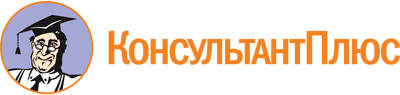 Приказ Минсоцразвития Ульяновской области от 22.11.2023 N 83-п
(ред. от 20.02.2024)
"Об утверждении административного регламента предоставления Министерством социального развития Ульяновской области государственной услуги "Назначение и выплата единовременного пособия добровольным пожарным, работникам общественного объединения пожарной охраны в случае получения ими увечья (ранения, травмы, контузии), заболевания, наступивших вследствие причинения вреда здоровью при тушении пожаров, проведении аварийно-спасательных работ, спасении людей и имущества при пожарах и оказании первой помощи пострадавшим и приведших к стойкой утрате трудоспособности"
(Зарегистрировано в Минсоцразвития Ульяновской области 22.11.2023 N ГР-12/83)Документ предоставлен КонсультантПлюс

www.consultant.ru

Дата сохранения: 08.06.2024
 Список изменяющих документов(в ред. приказа Минсоцразвития Ульяновской области от 20.02.2024 N 19-п)Список изменяющих документов(в ред. приказа Минсоцразвития Ульяновской области от 20.02.2024 N 19-п)NПризнак заявителяЗначение признака заявителяЗначение признака заявителяРезультат "Назначение и выплата единовременного пособия добровольным пожарным, работникам общественного объединения пожарной охраны в случае получения ими увечья (ранения, травмы, контузии), заболевания, наступивших вследствие причинения вреда здоровью при тушении пожаров, проведении аварийно-спасательных работ, спасении людей и имущества при пожарах и оказании первой помощи пострадавшим и приведших к стойкой утрате трудоспособности"Результат "Назначение и выплата единовременного пособия добровольным пожарным, работникам общественного объединения пожарной охраны в случае получения ими увечья (ранения, травмы, контузии), заболевания, наступивших вследствие причинения вреда здоровью при тушении пожаров, проведении аварийно-спасательных работ, спасении людей и имущества при пожарах и оказании первой помощи пострадавшим и приведших к стойкой утрате трудоспособности"Результат "Назначение и выплата единовременного пособия добровольным пожарным, работникам общественного объединения пожарной охраны в случае получения ими увечья (ранения, травмы, контузии), заболевания, наступивших вследствие причинения вреда здоровью при тушении пожаров, проведении аварийно-спасательных работ, спасении людей и имущества при пожарах и оказании первой помощи пострадавшим и приведших к стойкой утрате трудоспособности"Результат "Назначение и выплата единовременного пособия добровольным пожарным, работникам общественного объединения пожарной охраны в случае получения ими увечья (ранения, травмы, контузии), заболевания, наступивших вследствие причинения вреда здоровью при тушении пожаров, проведении аварийно-спасательных работ, спасении людей и имущества при пожарах и оказании первой помощи пострадавшим и приведших к стойкой утрате трудоспособности"1.Лицо, обратившееся за предоставлением государственной услуги1.Лицо, получившее увечья (ранения, травмы, контузии), заболевания, наступившие вследствие причинения вреда здоровью при тушении пожаров, проведении аварийно-спасательных работ, спасении людей и имущества при пожарах и оказании первой помощи пострадавшим и приведшие к стойкой утрате трудоспособности (далее - заявитель)1.Лицо, обратившееся за предоставлением государственной услуги2.Представитель заявителя2.Категория заявителя1.Добровольный пожарный2.Категория заявителя2.Работник общественного объединения пожарной охраныРезультат "Исправление опечаток и (или) ошибок в документах, выданных в результате предоставления государственной услуги по назначению и выплате единовременного пособия добровольным пожарным, работникам общественного объединения пожарной охраны в случае получения ими увечья (ранения, травмы, контузии), заболевания, наступивших вследствие причинения вреда здоровью при тушении пожаров, проведении аварийно-спасательных работ, спасении людей и имущества при пожарах и оказании первой помощи пострадавшим и приведших к стойкой утрате трудоспособности"Результат "Исправление опечаток и (или) ошибок в документах, выданных в результате предоставления государственной услуги по назначению и выплате единовременного пособия добровольным пожарным, работникам общественного объединения пожарной охраны в случае получения ими увечья (ранения, травмы, контузии), заболевания, наступивших вследствие причинения вреда здоровью при тушении пожаров, проведении аварийно-спасательных работ, спасении людей и имущества при пожарах и оказании первой помощи пострадавшим и приведших к стойкой утрате трудоспособности"Результат "Исправление опечаток и (или) ошибок в документах, выданных в результате предоставления государственной услуги по назначению и выплате единовременного пособия добровольным пожарным, работникам общественного объединения пожарной охраны в случае получения ими увечья (ранения, травмы, контузии), заболевания, наступивших вследствие причинения вреда здоровью при тушении пожаров, проведении аварийно-спасательных работ, спасении людей и имущества при пожарах и оказании первой помощи пострадавшим и приведших к стойкой утрате трудоспособности"Результат "Исправление опечаток и (или) ошибок в документах, выданных в результате предоставления государственной услуги по назначению и выплате единовременного пособия добровольным пожарным, работникам общественного объединения пожарной охраны в случае получения ими увечья (ранения, травмы, контузии), заболевания, наступивших вследствие причинения вреда здоровью при тушении пожаров, проведении аварийно-спасательных работ, спасении людей и имущества при пожарах и оказании первой помощи пострадавшим и приведших к стойкой утрате трудоспособности"1.Лицо, обратившееся за предоставлением государственной услуги1.Заявитель1.Лицо, обратившееся за предоставлением государственной услуги2.Представитель заявителяN вариантаКомбинации значений признаков заявителяРезультат "Назначение и выплата единовременного пособия добровольным пожарным, работникам общественного объединения пожарной охраны в случае получения ими увечья (ранения, травмы, контузии), заболевания, наступивших вследствие причинения вреда здоровью при тушении пожаров, проведении аварийно-спасательных работ, спасении людей и имущества при пожарах и оказании первой помощи пострадавшим и приведших к стойкой утрате трудоспособности"Результат "Назначение и выплата единовременного пособия добровольным пожарным, работникам общественного объединения пожарной охраны в случае получения ими увечья (ранения, травмы, контузии), заболевания, наступивших вследствие причинения вреда здоровью при тушении пожаров, проведении аварийно-спасательных работ, спасении людей и имущества при пожарах и оказании первой помощи пострадавшим и приведших к стойкой утрате трудоспособности"1.Заявитель - добровольный пожарный2.Представитель заявителя - добровольного пожарного3.Заявитель - работник общественного объединения пожарной охраны4.Представитель заявителя - работника общественного объединения пожарной охраныРезультат "Исправление опечаток и (или) ошибок в документах, выданных в результате предоставления государственной услуги по назначению и выплате единовременного пособия добровольным пожарным, работникам общественного объединения пожарной охраны в случае получения ими увечья (ранения, травмы, контузии), заболевания, наступивших вследствие причинения вреда здоровью при тушении пожаров, проведении аварийно-спасательных работ, спасении людей и имущества при пожарах и оказании первой помощи пострадавшим и приведших к стойкой утрате трудоспособности"Результат "Исправление опечаток и (или) ошибок в документах, выданных в результате предоставления государственной услуги по назначению и выплате единовременного пособия добровольным пожарным, работникам общественного объединения пожарной охраны в случае получения ими увечья (ранения, травмы, контузии), заболевания, наступивших вследствие причинения вреда здоровью при тушении пожаров, проведении аварийно-спасательных работ, спасении людей и имущества при пожарах и оказании первой помощи пострадавшим и приведших к стойкой утрате трудоспособности"5.Заявитель6.Представитель заявителя